СОДЕРЖАНИЕ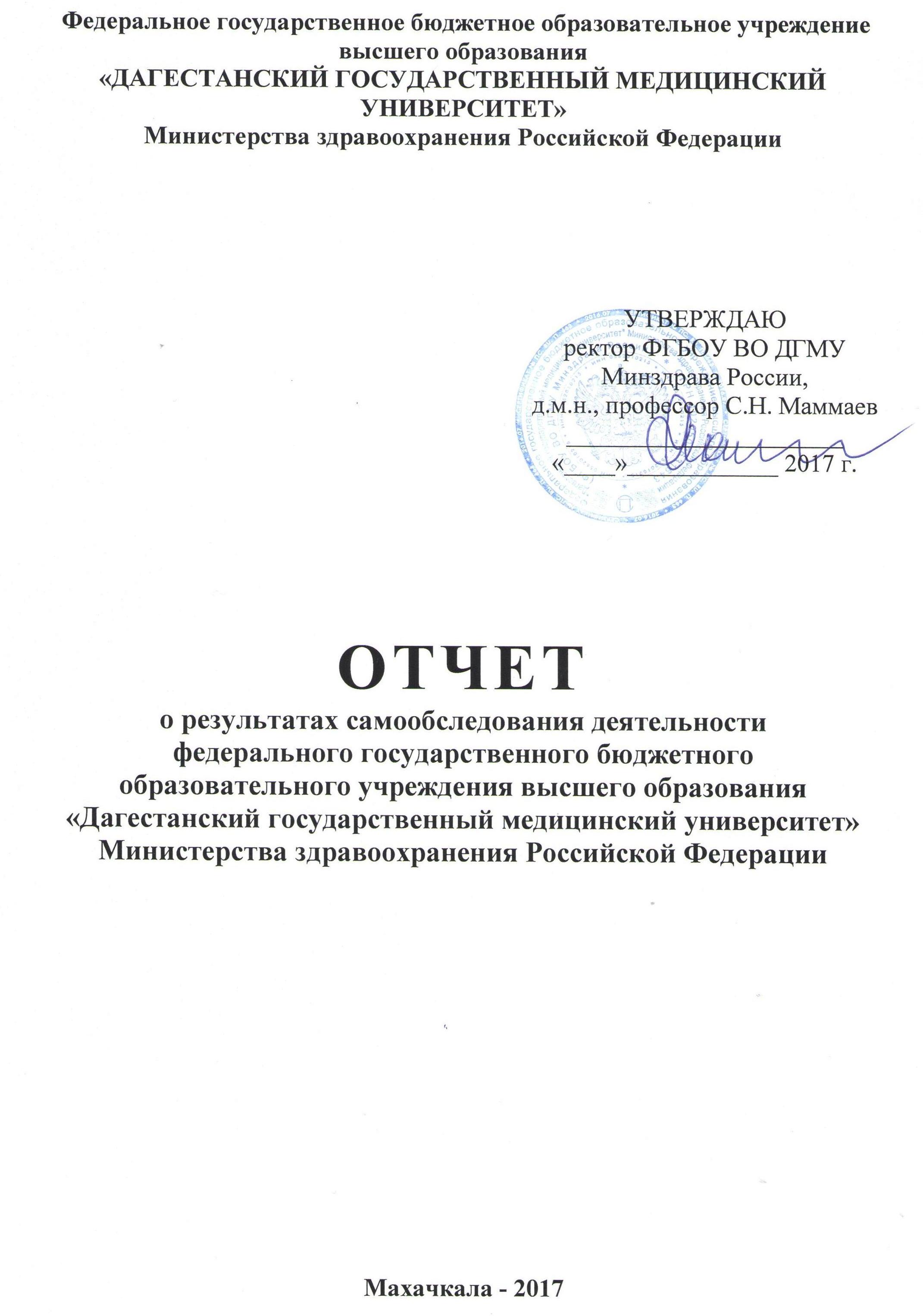 ВВЕДЕНИЕ	4I. ОРГАНИЗАЦИОННО-ПРАВОВАЯ ОСНОВА	51.1. Общие положения	5II. КАДРОВОЕ ОБЕСПЕЧЕНИЕ ОБРАЗОВАТЕЛЬНОГО ПРОЦЕССА	8III. ПОДГОТОВКА СПЕЦИАЛИСТОВ	93.1. Организация приема по программам специалитета в 2016/17 уч. году и контингент обучающихся	93.2. Организация учебного процесса	153.2.1. Содержание подготовки специалистов	163.2.2. Контроль освоения студентами образовательных программ	193.2.3. Организация учебной и производственной практики	203.2.4. Государственная итоговая аттестация выпускников	213.2.5. Система менеджмента качества ДГМУ	223.2.6. Библиотечное обеспечение	233.2.7. Востребованность выпускников	26IV. НАУЧНО- ИССЛЕДОВАТЕЛЬСКАЯ ДЕЯТЕЛЬНОСТЬ	284.1. Подготовка научно-педагогических кадров	284.2. Организация научных исследований	304.3. Инновационная деятельность ДГМУ	324.4. Организация научной работы студентов и молодых ученых в ДГМУ	344.6. Деятельность диссертационного совета	35V. ПОСЛЕВУЗОВСКОЕ И ДОПОЛНИТЕЛЬНОЕ ПРОФЕССИОНАЛЬНОЕ ОБРАЗОВАНИЕ	365.1. Организационно-правовое обеспечение образовательной деятельности.	365.2. Организационно-структурное развитие ФПК И ППС	375.3. Основные формы послевузовского и дополнительного образования.	385.4. Интернатура	385.5. Клиническая ординатура	395.6. Профессиональная переподготовка и повышение квалификации.	405.7. Организация работы по дополнительному и непрерывному медицинскому образованию	415.8. Повышение квалификации преподавателей в Университете	42VI. ОРГАНИЗАЦИЯ ЛЕЧЕБНОЙ ДЕЯТЕЛЬНОСТИ.	426.1. Организационно-методические мероприятия.	426.2. Клинические базы Университета	43VII. МЕЖДУНАРОДНОЕ СОТРУДНИЧЕСТВО И ПОДГОТОВКАСПЕЦИАЛИСТОВ ДЛЯ ЗАРУБЕЖНЫХ СТРАН	457.1. Подготовка специалистов для зарубежных стран.	457.2. Международное сотрудничество.	48VIII. ВОСПИТАТЕЛЬНАЯ И СОЦИАЛЬНАЯ РАБОТА	498.1. Гражданско-патриотическое воспитание	508.2. Духовно-нравственное воспитание	508.3. Физическое воспитание	518.4. Трудовое воспитание	528.5.  Организация работы кураторов	528.6.  Организация воспитательной работы в общежитиях	538.7.  Социальная поддержка	53IX. ИНформационное обеспечение и издательская  деятельность	549.1. Информационное обеспечение	549.2. Пресс-служба Университета.	569.3. Полиграфическая деятельность	57Х. ФИНАНСОВАЯ ДЕЯТЕЛЬНОСТЬ	5810.1. Бюджетное финансирование	5810.2. Стипендиальное обеспечение	5910.3. Оплата труда	60XII. МАТЕРИАЛЬНО-ТЕХНИЧЕСКОЕ ОБЕСПЕЧЕНИЕ	60XII. ОБЕСПЕЧЕНИЕ БЕЗОПАСНОСТИ	61XIV. ЗАКЛЮЧЕНИЕ	64ВВЕДЕНИЕУниверситет основан в 1932 году как Дагестанский медицинский институт (решение Совета Народных Комиссаров Дагестанской АССР от 1932 года). В 1995 году Дагестанский государственный медицинский институт переименован в Дагестанскую государственную медицинскую академию (приказ Государственного комитета Российской Федерации по высшему образованию от 23.06.1995 № 953).В соответствии с распоряжением Правительства Российской Федерации от 10.09.2008 №1300-р Университет была отнесена к ведению Министерства здравоохранения и социального развития Российской Федерации.Распоряжением Правительства Российской Федерации от 19.07.2012 №1286-р вуз отнесен к ведению Министерства здравоохранения Российской Федерации.За высокие результаты в образовательной, научной, лечебной, воспитательной, международной и финансовой деятельности приказом Министерства здравоохранения РФ от 23 июня 2016 г. №415 вузу присвоен статус университета. Это свидетельство высокого уровня качества подготовки специалистов, материально-технической базы, объема научных исследований, международной активности и, конечно же, эффективной работы всего коллектива и заслуженного признания деятельности вуза.За прошедшие 85 лет Дагестанский государственный медицинский университет превратился в настоящую школу врачебного искусства. Им выпущено более 30 тыс. врачей, которые трудятся во всех уголках нашей страны, занимают государственные посты. Имена многих из них известны далеко за пределами республики.На сегодняшний день Дагестанский государственный медицинский университет  – крупный учебный, научный и лечебный центр, в структуру которого входят 5 факультетов, достаточно крупная собственная база для фундаментальных и параклинических дисциплин,  широкая  сеть  клинических баз всех профилей (более 55), 76 кафедр, возглавляемых докторами наук, профессорами, НИИ экологии человека горных территорий, симуляционно-аккредитационный центр, консультативно-диагностическая поликлиника, медицинский колледж, научная медицинская библиотека, спортивный комплекс и издательско-полиграфический центр.По результатам мониторинга эффективности деятельности вуза, который проводился в конце апреля 2016 года, Дагестанский государственный медицинский университет признан эффективным вузом. Согласно официальным данным, опубликованным на сайте Минобрнауки РФ, университет выполнил 6 основных показателей, в числе которых образовательная, научно-исследовательская, финансово-хозяйственная и международная деятельность.Для оценки эффективности показателей по всем направлениям деятельности университета было проведено самособследование вуза в соответствии с методическими рекомендациями Минобрнауки России по проведению самообследования образовательных организаций высшего образования. При самообследовании проводился анализ: структуры и системы управления университета; образовательной деятельности; содержания и качества подготовки специалистов; кадрового, учебно-методического, библиотечно-информационного обеспечения; востребованности выпускников; организации научно-исследовательской деятельности; международной деятельности; лечебной, внеучебной и социальной работы; материально-технического обеспечения, а также по результатам мониторинга отчетного года проводился расчет показателей деятельности университета.В ходе проведения самообследования был проведен анализ деятельности кафедр, факультетов и структурных подразделений университета, на основе которых был подготовлен отчет о самообследовании деятельности университета и расчет показателей.I. ОРГАНИЗАЦИОННО-ПРАВОВАЯ ОСНОВА1.1. Общие положенияФедеральное государственное бюджетное образовательное учреждение высшего образования «Дагестанский государственный медицинский университет» Министерства здравоохранения Российской Федерации (далее – Университет, ДГМУ) является федеральным государственным бюджетным образовательным учреждением высшего образования, реализующим образовательные программы высшего образования, среднего общего образования, среднего профессионального образования, дополнительные образовательные программы, а также основные профессиональные образовательные программы послевузовского медицинского образования и фармацевтического образования в интернатуре (далее также – программы интернатуры) в соответствии с лицензией на осуществление образовательной деятельности (лицензия№ 2337 от 12 августа 2016 г., серия № 90Л01 №0009401). Учредителем Университета является Российская Федерация. Полномочия учредителя осуществляет Министерство здравоохранения Российской Федерации, которое является главным распорядителем бюджетных средств.Образовательная деятельность в университете осуществляется в соответствии с действующим федеральным законодательством и подзаконными актами Правительства Российской Федерации в области образования, в том числе распоряжениями и приказами Министерства образования РФ, Уставом ДГМУ, утвержденным приказом Министерства здравоохранения РФ от 23.06.2016 г. №415.Юридический адрес ФГБОУ ВО ДГМУ Минздрава России: 367012, Республика Дагестан, г. Махачкала, пр. Ленина, 1. Фактический адрес: 367012, Республика Дагестан, г.Махачкала, пр.Ленина, 1.Телефон/факс: 8(8722)67-07-90.Ректор: доктор медицинских наук, профессор Маммаев Сулейман Нураттинович.Управление Университетом осуществляется в соответствии с законодательством Российской Федерации и  Уставом Университета на принципах сочетания единоначалия и коллегиальности.Управление, основанное на принципе единоначалия, представляет собой линейную иерархиюподразделений университета, подчиненных одному лицу (ректору) и имеет следующую структуру:РЕКТОРПервый проректор по межрегиональной и международной деятельностиПроректор по учебной работеПроректор по научной работеПроректор по лечебной работеПроректор по общественным связям и социально-воспитательной работеПроректор по экономике и административной работеФакультеты Лечебный факультетПедиатрический факультетСтоматологический факультетМедико-профилактический факультетФармацевтический факультетФакультет повышения квалификации и профпереподготовкиспециалистовМедицинский колледжНИИ «Экологической медицины»Учебное управлениеУправление УМР, статистики и контроля качества обучающихсяФинансовое управлениеУправление, аспирантуры, ординатуры и интернатурыУправление по научной, инновационной и организационной деятельностиУправление по безопасности Управление информационно-вычислительного и технического обеспечения Управление по кадрам Административно-хозяйственное управлениеБиблиотекаПресс-службаСпортклубСтудкафеБаза отдыхаВиварийКанцелярияМузейМеждународный отдел Юридический отделОтдел грантов и инновацийНаучный отделОтдел интеллектуальной собственности и медицинской информацииОтдел тестового контроля знаний студентовОтдел по работе со студенческими объединениямиОтдел по закупкамОтдел капитального строительстваОтдел эксплуатации зданий и сооруженийОтдел по сертификационным экзаменамИздательско-полиграфический центрЦентр довузовской подготовки и трудоустройства выпускников Центр производственной практики студентовЦентр культурыОбучающий симуляционный центрМедико-стоматологическая поликлиника «Дентал»Учебно-научная консультационно-диагностическая поликлиникаСанаторий-профилакторийВ состав Университета входят следующие структурные подразделения: факультеты, кафедры, лаборатории, учебные, методические и лечебно-диагностические подразделения, центры, библиотека, медицинский колледж, поликлиника, центральная научно-исследовательская лаборатория (ЦНИЛ), Научно-исследовательский институт экологической медицины, студенческий профилакторий, виварий, общежития, студенческая столовая, административно-хозяйственные, спортивные, транспортные, учебно-вспомогательные и иные подразделения.В Университете функционируют 76 кафедр, 6 факультетов.Высшие органы управления ДГМУ:-Конференция педагогических работников, научных работников, а также представителей других категорий работников и обучающихся в Университете;-Ученый совет - выборный представительный орган.Советы работают в соответствии с положениями и согласно планов их работы.Система управления Университетом позволяет эффективно решать задачи по разработке и совершенствованию профессиональных образовательных программ разного уровня в соответствии с требованиями Федеральных государственных образовательных стандартов, обеспечению условий реализации профессиональных образовательных программ, кадрового потенциала, материально-технической и информационной базы, социально-бытовых и финансовых условий развития, научно-исследовательской и научно-методической работы, международного сотрудничества, условий жизнеобеспечения вуза.На современном этапе стратегическими задачамиДГМУ являются:1. Воспитание творческой высоконравственной и образованной личности врача.2. Проведение научных исследований в области медицины, соответствующих мировым стандартам.3. Использование в процессе обучения информационных технологий.4.Внедрение системы менеджмента качества.5.Создание собственных клинических баз и модернизация используемых клиник при взаимодействии с учреждениями практического здравоохранения.6.Повышение качества знаний обучающихся и востребованности их работодателями.Планомерное осуществление мероприятий по совершенствованию образовательной, научно-исследовательской, воспитательной деятельности позволяет добиться позитивных результатов.В целом существующая система управления Университетом соответствует требованиям, предъявляемым Уставом Университета и действующим законодательством к учреждениям высшего образования.Ученый совет УниверситетаУченый совет, согласно  Уставу  ДГМУ, избирается на Конференции научно-педагогических работников, преподавателей, других категорий работников и обучающихся. На этой же конференции определен количественный состав Ученого совета.Ученый совет работает в соответствии с планом основных мероприятий Университета, утверждаемым на каждый учебный год. Перед его утверждением в августе на заседании Ученого совета подводятся итоги работы в предшествующем учебном году.Реализация концепций по различным направлениям деятельности Университета, утвержденных Ученым советом, позволила сконцентрировать усилия всех структурных подразделений на повышении качества образовательной, научной, лечебной и воспитательной деятельности.РекторатРекторат является органом оперативного управления Университета. В состав ректората входят проректоры, деканы всех факультетов, начальник управления кадров,  начальник учебно-методического управления, главный бухгалтер, юрист, председатель профсоюзного комитета. Заседания ректората проводятся еженедельно. На заседаниях обсуждаются наиболее актуальные вопросы, требующие коллегиального решения – это вопросы повышения эффективности образования и науки, планово-финансового обеспеченияУниверситета, организация новых и реорганизация структурных подразделений и т.д.Центральный координационный методический совет (ЦКМС)Председателем ЦКМС ДГМУ является проректор по учебной работе,доцентР.А. Атаханов. В сводный план работы ЦКМС включена деятельность следующих учебно-методических советов: лечебного, педиатрического, стоматологического,медико-профилактического,фармацевтического факультетов, учебно-методической комиссиипо гуманитарнымдисциплинам, методкомиссии естественно-научных дисциплин, методсовета медико-биологических дисциплин, методического совета гигиенических кафедр, методической комиссии хирургических, терапевтических дисциплин, совета по научной организации учебного процесса, совета по организации учебного процесса в медицинском колледже, учебно-методического совета по производственной практике.За отчетный период на заседаниях ЦКМС обсуждались ключевые вопросы учебной, методической и научной работы Университета, в частности, об организации учебного процесса и обеспеченность учебно-методической литературой на кафедрах, о практической подготовке студентов;о готовности факультетов к проведению государственной итоговой аттестации (ГИА);об оценочных средствах, используемых на кафедрах по дисциплинам учебного плана по специальностям; о внедрениисовременных компьютерных технологий в образовательный процесс и т.д.II. КАДРОВОЕ ОБЕСПЕЧЕНИЕ ОБРАЗОВАТЕЛЬНОГОПРОЦЕССАВ ДГМУ сформирован квалифицированный профессорско-преподавательский состав, позволяющий осуществлять качественную подготовку специалистов по всем дисциплинам, преподаваемым в вузе.Деятельность многих преподавателей вуза отмечена наградами самого высокого уровня. Ряд преподавателей имеет государственные и ведомственные награды: орден Почета – 6 чел., орден Дружбы – 8 чел., медаль ордена «За заслуги перед Отечеством» 2 степени – 1 чел., Почетная грамота МЗ РФ – 89 чел., почетные звания  «Заслуженный врач РФ» - 23 чел., «Заслуженный деятель науки РФ» - 4 чел.,  «Заслуженный работник высшей школы РФ» - 6 чел., «Заслуженный работник культуры РФ» - 1 чел., значок «Отличник здравоохранения  МЗ РФ» - 32 чел.Для ведения образовательной деятельности в Университете привлечено 657педагогических работников, в том числе докторов наук 112 человек (17%) и 393 кандидатов наук (59,8%). Процент остепененности – 76,8%, в том числе имеющие ученую степень, соответствующую специальностям раздела 14.00.00 Номенклатуры специальностей научных работников – 70,1%.Имеют ученые звания: профессора –67 чел., доцента – 225 чел.На условиях внешнего совместительства в Университете работают 80 чел., в том числе 15 докторов наук и 51 кандидат наук.На условиях внутреннего совместительства в Университете работают 23сотрудника, что составляет 3,5% от числа всегоППС, в том числе докторов наук 5 человек (21,7%), кандидатов наук 18 человек (78,2%).Из 76 кафедр Университета (52 – клинические, 18– теоретические, 6–параклинические): 57 возглавляются докторами наук и/или профессорами, что составляет 75,0 %; 19 кафедр возглавляют кандидаты наук и/или доценты (25,0 %).Средний возраст профессорско-преподавательского состава составляет49лет и остается стабильным на протяжении ряда лет, что является показателем непрерывного пополнения штатного состава молодыми специалистами.За отчетный период повысили квалификацию 140 штатных (основных)  преподавателей Университета,  что  составляет  25,1 %  от средней численности штатного профессорско-преподавательского состава.В целом в Университете сформирован высокопрофессиональный профессорско- преподавательский состав, что дает возможность обеспечить высокий уровень качества подготовки  выпускников.  Вместе с тем, в 2016 г. продолжалась работа по заключению с сотрудниками Университета эффективного контракта. Введение эффективного контракта будет осуществляться путем заключения с работниками в установленном порядке дополнительных соглашений к ранее заключенным с ними трудовым договором.III. ПОДГОТОВКА СПЕЦИАЛИСТОВ3.1. Организация приема по программам специалитета в 2016/17 уч. году и контингент обучающихсяВ соответствии с лицензией, выданной Федеральной службой по надзору в сфере образования и науки на осуществление образовательной (рег. № 2337 от 12 августа 2016 г., серия № 90Л01 №0009401), а также свидетельством о государственной аккредитации, выданным Федеральной службой по надзору в сфере образования и науки на осуществление образовательной деятельности (рег. №2315 от 31 октября 2016 г., серия 90А01 № 0002438), прием на обучение по программам специалитета в 2016/17 учебном году проводился на специальности 31.05.01 – Лечебное дело,31.05.02 – Педиатрия,  31.05.03 – Стоматология,  32.05.01 – Медико-профилактическое дело и 33.05.01 – Фармация.  Организация приема на обучение (разработка правил приема и других локальных документов, профориентационная работа, прием документов у поступающих на обучение, подготовка контрольных материалов и проведение вступительных испытаний, проведение конкурса, зачисление, формирование отчетов и др.) проводилась приемной комиссией.Состав приемной комиссии был определен приказом ректора № 37-ПК от 29 апреля 2016 г.Контрольные цифры приема на 2016/17 учебный год были определены приказом Министерства образования и науки Российской Федерации № 543 от 29 мая 2015 г. В соответствии с Приказом МОН РФ от 14 октября 2015 г № 1147 решением Ученого совета 25 ноября 2015 г. (протокол № 4) была определена квота приема на обучение по программам специалитета за счет бюджетных ассигнований детей-инвалидов, инвалидов I и II групп, инвалидов с детства, инвалидов вследствие военной травмы или заболевания, полученных в период прохождения военной службы, которым согласно заключению федерального учреждениямедико-социальной экспертизы не противопоказано обучение в медицинском вузе, детей-сирот и детей, оставшихся без попечения родителей, а также лиц из числа детей-сирот и детей, оставшихся без попечения родителей и ветеранов боевых действий из числа лиц, указанных в подпунктах 1-4 пункта 1 статьи 3 Федерального закона от 12 января 1995 г. № 5-ФЗ «О ветеранах» (далее – особая квота).Во исполнение приказа Министерства образования и науки Российской Федерации от 18 ноября 2015 г. № 1347 «О порядке выделения организациями, осуществляющими образовательную деятельность, мест в рамках контрольных цифр приема на обучение для приема в 2016 году на обучение по образовательным программам высшего образования лиц, которые признаны гражданами Российской Федерации в соответствии с частью 1 статьи 4 Федерального конституционного закона от 21марта 2014 г. № 6-ФКЗ «О принятии в Российскую Федерацию Республики Крым и образовании в составе Российской Федерации новых субъектов – Республики Крым и города федерального значения Севастополя», а также лиц, которые являются гражданами Российской Федерации, постоянно проживающими на день принятия Республики Крым в Российскую Федерацию на территории Республики Крым или на территории города федерального значения Севастополя, и обучались в соответствии с государственным стандартом и (или) учебным планом общего среднего образования, утвержденными Кабинетом министров Украины» решением Ученого совета от 24 февраля 2016 г. из контрольных цифр приема были выделены 10 мест по специальности «Лечебное дело» для приема крымчан.На основании приказа Министерства здравоохранения Российской Федерации от 26 мая . № 319 «Об установлении квоты целевого приема для получения высшего образования за счет бюджетных ассигнований федерального бюджета в федеральных государственных образовательных организациях, находящихся в ведении Министерства здравоохранения Российской Федерации, осуществляющих образовательную деятельность по образовательным программам высшего образования (программам бакалавриата, программам специалитета), на 2016 год», а также учитывая письма министерствздравоохранения Республики Ингушетия и Республики Дагестан, Управления Роспотребнадзора по Республике Дагестан с ходатайствами о выделении целевых мест для приема на обучение по программам высшего образования за счет бюджетных ассигнований федерального бюджета в ФГБОУ ВО ДГМУ Минздрава России в 2016/17 учебном году, решением Ученого совета от 1 июня 2016 г (протокол № 9) была определена целевая квота для Министерства здравоохранения Республики Дагестан – 235 мест; Министерства здравоохранения Республики Ингушетия – 25 мест и Управления Роспотребнадзора РД – 3 места (таблица 1).Таблица 1Контрольные цифры приема (КЦП)для обучения по программамспециалитета за счет бюджетных ассигнований федерального бюджета на 2016/17 учебный годРешением Ученого совета от 25 ноября 2015 г. было определено количество мест для приема на обучение по договорам об оказании платных образовательных услуг (таблица 2).Таблица 2Количество мест для приема граждан на обучение по программамспециалитетав 2016/17 учебном году на места по договорам об оказании платныхобразовательных услугПрием документов у поступающих на обучение по программамспециалитета проводился с 20 июня по 26 июля 2016 г. Всего было принято 7208 заявлений, из них 3888 на места, финансируемые из средств федерального бюджета и 3320 - на места по договорам об оказании платных образовательных услуг. Среди поступающих крымчан не было и 10 выделенных мест по специальности «Лечебное дело» были переданы для приема поступающих на обучение по общему конкурсу.29 июля 2016 г. приказом ректора университета № 1019-УУ были зачислены выдержавшие конкурс и подавшие заявления о согласии на зачисление поступающие на места в пределах особой квоты. Сведения о количестве поданных заявлений, конкурсе и количестве зачисленных на указанные места представлены в таблице 3.Таблица 3Сведения о количестве подавших заявления о приеме, конкурсе и количестве зачисленных на места, выделенные в качестве особой квотыОставшееся вакантным место на специальность «Фармация» было передано на общий конкурс.29 июля 2016 г. было проведено зачисление и на места по целевой квоте (приказ ректора университета № 1020-УУ). Сведения о количестве поданных заявлений, конкурсе и количестве зачисленных на целевые места представлены в таблицах 4, 5 и 6.Таблица 4Сведения о количестве мест, выделенных в качестве целевой квоты Министерству здравоохранения Республики ИнгушетияТаблица 5Сведения о количестве мест, выделенных в качестве целевой квоты Министерству здравоохранения Республики ДагестанТаблица 6Сведения о количестве мест, выделенные в качестве целевой квоты Управлению Роспотребнадзора по Республике ДагестанМеста, оставшиеся вакантными по специальностям «Лечебное дело», «Педиатрия», «Стоматология» и «Фармация», были переданы на общий конкурс.Приказами ректора университета № 1041-УУ от 3 августа 2016 г. и № 1050-УУ от 8 августа 2016 г. было проведено зачисление на места, финансируемые из средств федерального бюджета, оставшиеся вакантными после зачисления на места в пределах особой и целевой квот. Зачисление проводилось по конкурсу из числа лиц, представивших заявления о согласии на зачисление.Сведения о количестве поданных заявлений, конкурсе и количестве зачисленных на места, оставшиеся вакантными после зачисления на бюджетные места в пределах квот, представлены в таблице 7.Таблица 7Сведения о количестве мест, финансируемых из средств федерального бюджета (по общему конкурсу)Приказами ректора университета № 1064-УУ от 12 августа 2016 г. и № 1079 от 22 августа 2016 г. было проведено зачисление на места по договорам об оказании платных образовательных услуг.Сведения о количестве поданных заявлений, конкурсе и количестве зачисленных представлены в таблице 8.Таблица 8Сведения о количестве подавших заявления о приеме, конкурсе и количестве зачисленных на места по договорам об оказании платных образовательных услугИтого в 2016/17 учебном году зачислены в университет на обучение по программам специалитета 1018 человек, из них на места, финансируемые из средств федерального бюджета, - 485 и на места по договорам об оказании платных образовательных услуг – 533.Наиболее высокие проходные баллы и средние баллы по результатам вступительных испытаний были на места, финансируемые из средств федерального бюджета, оставшиеся вакантными после зачисления на места в пределах квот. Наиболее низкие баллы – на целевые места. Такое положение объясняется разницей в конкурсе - от 11,1 до 37,2 человек на 1 место по общему конкурсу и 1 человек на место – по целевой квоте.Сведения о средних баллах зачисленных на бюджетные места представлены в таблице9.Таблица 9Сведения о средних баллах поступивших на места, финансируемые из средств федерального бюджетаУ зачисленных на места по договорам об оказании платных образовательных услуг средние баллы по вступительным испытаниям были достаточно высоки и даже превышали показатели некоторых категорий зачисленных на бюджетные места.Сведения о проходных и средних баллах зачисленных на места по договорам об оказании платных образовательных услуг представлены в таблице 10.Таблица 10Сведения о проходных и средних баллах зачисленных на места по договорам об оказании платных образовательных услугПриемная кампания 2016/17 учебного года проводилась открыто, гласно, строго в соответствии с действующим законодательством. Вся необходимая информация своевременно доводилась до сведения поступающих через информационно-телекоммуникационную сеть Интернет, а также публиковалась на информационном стенде приемной комиссии.31 августа 2016 г. на заседании Ученого совета университета были подведены итоги приема на обучение по программамспециалитета. Решением Ученого совета работа приемной комиссии в 2016/17 учебном году была признана удовлетворительной.По результатам приемной кампании обращает внимание отсутствие конкурса на места, выделенные в качестве квоты для целевого приема. Это обусловило низкий проходной балл при приеме на все специальности и снижение общего проходного балла в сравнении с прошлыми годами.В отчетном периоде в ДГМУ обучались 5583 студента очной формы обучения по 5 программам подготовки специалистов, из них за счет бюджетных ассигнований федерального бюджета – 2823 (в том числе иностранных граждан, обучающихся по международным договорам – 5), по договорам об оказании платных образовательных услуг – 2760 (в том числе иностранных граждан из стран СНГ и дальнего зарубежья – 62. (таблица11).Таблица11Контингент обучающихся по программам специалитета на 2016/2017 учебный годОбщая численность аспирантов (ординаторов, интернов) составила 1020 чел. В 2016 г. из числа иностранных граждан в университете обучались по программам специалитета 67 чел, что составляет 1,2 % в общем контингенте обучающихся.3.2.Организация учебного процессаОбразовательная деятельность в ДГМУ осуществляется в соответствии с Федеральными государственными образовательными стандартами высшего образования  ФГОС ВО) и учебными планами подготовки специалистов и направлений подготовки СПО, соблюдая Федеральный Закон об образовании, Указы Президента РФ и Постановления Правительства РФ в области образования, приказы Минобрнауки и Минздрава России, Устав Университета, а также Положения и локальные нормативные акты, изданные в Университете.В связи с поэтапным переходом на Федеральные государственныеобразовательные стандарты высшего образования, Учёный совет, ректорат и профессорско-преподавательский состав ДГМУ уделяют особое внимание определению содержания подготовки специалистов. Для этого ведется целенаправленная работа всех структур Университета, в первую очередь, всего педагогического коллектива, обеспечивающая подготовку обучающихся по специальностям и направлениям, предусмотренным ФГОС ВО и ФГОС СПО.При определении содержания подготовки специалистов ректорат Университета исходит из того, что примерно 50% выпускников сразу по окончании Университетабудут работать врачами амбулаторно-поликлинического звена и все выпускники должны будут уметь оказывать первичную многопрофильную амбулаторно-поликлиническую помощь при наиболее распространённых заболеваниях и неотложных состояниях. Это потребовало реорганизации учебного процесса и внесения существенных изменений в рабочие учебные программы и создании обучающего симуляционногоцентра В сентябре 2016 г. впервые за свою историю нашей республики в ДГМУ внедрено англоязычное обучение на первых трех курсах по специальности «Лечебное дело», сформированы 2 академические группы, где обучаются 27 иностранных студентов.За прошедший год университетом проведена значительная работа по укреплению учебно-лабораторной, научно-исследовательской, инновационной и материально-технической базы.Основными результатами этой работы на сегодняшний день являются:- 29 июня 2016 г. открылся симуляционно-аккредитационный центр, оснащенный новейшим фантомным оборудованием для проверки уровня освоения практических навыков студентами университета. Создание центра продиктовано необходимостью перехода от сертификации к аккредитации специалистов. Центр располагает стоматологической, кардиологической, акушерско-гинекологической и другими базами, а также учебной аптекой;- открыты 2 новые кафедры: фармации, педагогики и психологии;- проведен капитальный ремонт общежития для иностранных студентов, трех лекционных залов, фойе главного учебного корпуса, кафедр фармации и педагогики и психологии, а также  других помещений;- ведется интенсивная работа по реализации непрерывного медицинского образования (НМО), внедрена система дистанционного обучения;- для обмена опытом и реализации профессионального, научного и общественного потенциала создана Региональная общественная организация «Ассоциация выпускников Дагестанского государственного медицинского университета»;- в целях повышения качества проведения текущей, промежуточной и итоговой аттестации, а также оперативного представления необходимой информации в университете ведется работа по внедрению электронного документооборота, в частности, программного продукта «1С. Университет – ПРОФ»;- в октябре 2016 г. заключены международные договоры о сотрудничестве с Азербайджанским медицинским университетом и Азербайджанским государственным институтом усовершенствования врачей им. А. Алиева. Летом нынешнего года в рамках соглашения о сотрудничестве студенты ДГМУ впервые прошли производственную практику за пределами страны - в Витебском государственном медицинском университете;- одним из масштабных проектов стратегического развития университета является пропаганда здорового образа жизни и развития спорта, в рамках которой открыт современный спортивный комплекс с проведением Всероссийского научно-образовательного спортивного форума «Физкультура и спорт – вторая профессия врача». 3.2.1. Содержание подготовки специалистовСодержание подготовки специалистов оценивается на основе анализа соответствия основных образовательных программ (ООП или ОПОП) требованиям образовательных стандартов.Основная составляющая качества высшего образования – это качество ООП (ОПОП), которые представляют собой комплект нормативных документов,определяющих цели, содержание и методы реализации процесса обучения и воспитания. ООП (ОПОП) по всем направлениям подготовки специалистов разработаны на основе Федеральных государственных образовательных стандартов высшегообразования (ФГОС ВО) с учётом примерного учебного плана и примерных программ учебных дисциплин, утверждённых УМО Минздрава России.В связи с переходом на новые образовательные стандарты к началу 2016/2017 учебного года по реализуемым образовательным программам были подготовлены ООП в соответствии с ФГОС ВО.В  целом по структуре и содержанию  учебных  планов по всем специальностям и направлениям подготовки СПО и ВОотклонения от ФГОС не выявлены, отвечают требованиям Федерального государственного образовательного стандарта.По всем дисциплинам учебных планов ООП имеются учебно-методические комплексы (УМК), разработанные в соответствии с требованиями ФГОС ВО. В УМК дисциплины входят: рабочая  учебная  программа дисциплины, методические рекомендации для преподавателей, методические указания для студентов, материалы текущего и итогового контроля знаний студентов.УМК каждой из дисциплин ООП по специальностям и направлениям включает:Методическое обеспечение  аудиторных занятийМетодическое обеспечение контроля знаний студентовФонд оценочных средств (ФОС) для проведения текущего контроля успеваемости студентов:Фонд оценочных средств для промежуточной аттестации студентов:Фонд оценочных средств для итоговой аттестации выпускников (ежегодно обновляется и утверждается на заседаниях цикловых методических комиссий по специальности и на заседаниях Учёных советов факультетов):Методическое обеспечение внеаудиторной самостоятельной работы студентовМетодическое обеспечение учебной и производственной практикиПреподавание учебных дисциплин регламентируется рабочей учебной программой, отражающей требования к подготовке врача, и включает два основных раздела:- информационное поле по каждому разделу медицины с учётом первостепенной значимости наиболее часто встречающихся в практической деятельности заболеваний;- объём помощи при каждой изученной нозологической форме (набор необходимых практических навыков, приёмов и умений, используемых на догоспитальном этапе, а также включающий перечень манипуляций, проводимых в амбулаторных условиях).Построение рабочих учебных программ основано на модульном принципе, отражающем направление подготовки специалистов.Рабочие учебные программы в ДГМУ реализуются в образовательном процессе через лекции, практические и лабораторные занятия, научно-исследовательскую работу, внеаудиторную самостоятельную работу. При этом студент обязательно подкрепляет теоретические знания практическими умениями и навыками по каждой теме (разделу) дисциплины.Периодичность пересмотра рабочих учебных программ по всем дисциплинам и  программ  практик  на кафедральных заседаниях составляет один раз в год, в случае внесения изменений рабочая программа заново утверждается.Реализуемые рабочие учебные программы отвечают современным требованиям  науки  и  практики,  предусматривают  все  формы самостоятельной  работы  студентов,  содержат  необходимый  перечень учебной литературы (основной, дополнительной), электронных и цифровых изданий. В рабочих учебных программах гуманитарной и социально-экономической, естественно-научной и профессиональнойнаправленностей отраженывзаимосвязь и преемственность изучаемых дисциплин. В рабочих учебных программах исключено дублирование в содержании дисциплин.В Университете последовательно совершенствуются традиционные и внедряются новые формы и методы обучения, средства активизации познавательной деятельности студентов, организуется самостоятельная и научно-исследовательская работа студентов.Стратегической линией организации учебного процесса в Университете является дальнейшая разработка и реализация принципов и методов интеграции и координации образовательной деятельности кафедр, оптимальных форм развивающего обучения. Это направление вытекает из требований ФГОС, устанавливающих приоритетыфундаментальной подготовки, компетентностного подхода в изучении дисциплин, интегрированности и системности знаний, создания теоретических основпрофессионального творческого мышления, поведения и профессиональных действий на этапах углубленной общеврачебной подготовки и создания при этом целостной методической основы для успешного последипломного обучения, исходя из запросов практического здравоохранения.Организационное и управленческое обеспечение учебного процессаосуществляется через разработку семестровых расписаний занятий и экзаменационных сессий, анализа ежемесячных и семестровых отчетов кафедр, итогов сессий на советах факультетов и Университета. В Университете введена практика заслушивания отчетов заведующих кафедрами по результатам работы, в т.ч. за пятилетний период со дня избрания. Методическое обеспечение преподавания в Университете определяется унификацией требований к обучающимся, содержанию и методике преподавания и оценке уровня и качества подготовки.Для активизации познавательной деятельности студентов реализуется их совместная деятельность в системе «педагог–студент», что создает адекватные условия для формирования самостоятельности и творчества в решении учебных задач и клинических ситуаций (например, лекция – диспут, лекция «вдвоем», учебная конференция по типу деловой игры, участие во врачебных конференциях и клинических разборах больных).В процессе преподавания дисциплин гуманитарного и социально- экономического блока используются: подготовка реферативных сообщений по основным разделам учебных дисциплин; проведение и оценка результатов социологических исследований; проведение учебных конференций, пресс–конференций, занятий–экскурсий, конкурсов рефератов. В вариативную часть введены такие дисциплины, как «Русский язык и культура речи», «Религиоведение», «История и культура народов Дагестана», «Логика и клиническое мышление».При этом приоритетными направлениями в изучении базовых дисциплин и дисциплин вариативной части данного блока являются: познание основных этапов социальной жизни человечества и России; современных аспектов исторического развития Отечества; изучение структуры, форм и методов научного познания, соотношения истины и заблуждения, знания и веры, рационального и иррационального в жизни человека; понимания роли и значимости науки в развитии цивилизации, формирование личности, взаимоотношений духовного и телесного; функциональных аспектов экономической жизни современного общества; формирование навыков поведения в условиях рыночной экономики; лингвистическая подготовка обучаемых иностранным языкам и латинской терминологии.При изучении дисциплин естественно-научной и математическойнаправленности осуществляется постановка химических и физических опытов с математической интерпретацией полученных результатов; изучение медицинских приборов, аппаратуры и санитарно-эпидемиологического оборудования; обучение использованию стандартных и учебных компьютерных программ. С этой целью в вариативной части учебного плана изучаются такие дисциплины, как «Медико-биологическая статистика», «Клиническая биохимия», «Анатомия живого человека», «Клиническая анатомия лимфатической системы», «Валеология».На кафедрах медико-биологического профиля в качестве активных форм и методов обучения можно  отметить  следующее:  препарирование основных анатомических образований; вскрытие трупов и учебные операции на них; постановка биохимических реакций и опытов на лабораторных животных; исследование гистологических препаратов и электроннограмм с их протоколированием; проведение микробиологических и серологических исследований; изучение патологоанатомических проявлений на макро- и гистопрепаратах; установление  действия  лекарственных  веществ  в организме; написание рецептов; отработка навыков препарирования тканей зуба и манипуляций на стоматологическом фантоме.Процесс обучения в ДГМУ ориентирован  на  практическую подготовку выпускников, что четко прослеживается в общепрофессиональных и специальных дисциплин. С самого началапрофессиональной подготовки процесс обучения осуществляется в тесной связи с клиническими базами города и республики, в которых располагаются клинические кафедры Университета.Работа в студенческих научных кружках на кафедрах всех блоков дисциплин привлекает большое число заинтересованных студентов, способствует расширению их кругозора, приобретению навыков самостоятельной работы с научной литературой, организации и проведения экспериментов, постановки диагноза, обоснования методов эффективного лечения, навыков написания научных статей.Координация учебно-методической работы в Университете осуществляет центральный координационный методический совет (ЦКМС) Университета, а на факультетах обеспечивается деятельностью цикловых методических комиссий (ЦМК) и методических советов факультетов (МСФ).Планирование и отчёты об итогах работы ЦМК за каждый учебный год заслушиваются на заседаниях Ученых (или методических) советов факультетов, заседании центрального координационного методического совета Университета.3.2.2. Контроль освоения студентами образовательных программСистема контроля качества обучения в ДГМУ включает в себя три компонента: текущую аттестацию студентов (2 раза в семестр), промежуточную аттестацию (зачёты, коллоквиумы, курсовые экзамены) и государственную итоговую аттестацию выпускников.Для оценки качества освоения образовательных программ в Университете внедрена и эффективно функционирует балльная система оценки учебной деятельности (БС).В рамках БС по утверждённой 4-балльной шкале преподавателем оценивается усвоение практического занятия  на каждом занятии (или раздела дисциплины (модуля) - при промежуточной аттестации), но  при оценке знаний по дисциплине учитывается общий рейтинг студента:- посещаемость;- аттестация работы в ходе занятия (оценка знаний на входе, работа по выполнению плана занятия, выходной контроль);- своевременность ликвидации задолженностей студентов, пропустивших занятие по уважительной/неуважительной причине;- участие в общественной жизни Университета, факультета  или курса.По итогам освоения каждой дисциплины выставляется итоговый средний балл по дисциплине;  студенты, имеющие высокие показатели по итоговой оценке за освоение дисциплины и общему среднему баллу по всем дисциплинам, активно участвующие в общественной жизни Университета, а также участники и призеры Международных, Всероссийских, ЮФО, СКФО и призеры Республиканских конференций, олимпиад, по представлению деканата и решению кафедры освобождается от  сдачи  курсового  экзамена,  а  экзаменационная оценка выставляется им «отлично». По дисциплинам, по которым учебным планом предусмотрен итоговый зачет, «автоматом» выставляется «зачтено» при наличии у студента высокого среднего балла и хорошего рейтинга.Использование БС на всех курсах и в блоках дисциплин позволяет максимально индивидуализировать оценку знаний студентов, выявить талантливых и способных студентов, предложить им прозрачную, понятную и эффективную систему мотивации освоения программы дисциплины и поощрить по итогам выполнения учебного плана.Этапный контроль проводится с целью оценки уровня знаний и умений студентов по результатам изучения разделов (модулей) учебных дисциплин (итоговые занятия, коллоквиумы, зачеты). На этом этапе обязательными становятся аттестация практических умений и навыков, собеседование  с использованием ситуационных задач и лекционного материала (проводилось также компьютерное тестирование).Заключительный контроль по материалу всей программы учебной дисциплины проводится в виде экзамена, зачета или защиты курсовой работы на фармацевтическом факультете.Система контроля остаточных знаний по тестам, разработанным на кафедрах Университета, позволяет мониторировать освоение основной профессиональной образовательной программы и формировать преемственность в образовательном процессе между различными дисциплинами.Сведения о результатах контроля остаточных знаний позволяют деканатам, учебно-методическому управлению максимально объективно судить об эффективности работы кафедральных коллективов и планировать мероприятия по корректировке рабочих учебных программ на кафедрах.Особое  внимание  кафедрами  Университета уделяется  вопросам организации дистанционных, интерактивных и других методов обучения (деловые игры, олимпиады и др.), а также организации самостоятельной внеаудиторной работы студентов. Формы и методы этой работы регламентируются изданными в Университете Положениями и методическими указаниями.Незначительное снижение результатов на разных курсах за последние годы, а также в целом по Университету в 2015/16 и 2016/17 учебных годах обусловлено ухудшением общей подготовки студентов, поступивших в Университет по результатам ЕГЭ, о чем определенно свидетельствуют и данные мониторинга остаточных знаний первокурсников, которые демонстрируются ими в ходе Интернет-тестирования по дисциплинам «Биология», «Физика»,  «Химия» и «Русский язык».3.2.3. Организация учебной и производственной практикиУчебная и производственная практики, предусмотренные ФГОС, учебными планами Университета, квалификационными требованиями к специалистам, рассматриваются как важный этап непрерывного обучения студентов и являются составной частью образовательного процесса.Контроль проведения практики осуществляется проректором по лечебной работе, а организация практики - центром производственной практики.Руководство практикой по каждому курсу реализуется заведующими соответствующих кафедр и преподавателями – руководителями практик, назначаемыми приказом ректора из числа высококвалифицированных специалистов и наиболее опытных преподавателей.Производственная практика в отчетном периоде организуется и проводится в соответствии с договорами о сотрудничестве, заключаемыми с муниципальными учреждениями МЗ РД и г.Махачкалы. Основное место в проведении практик занимают лечебно-профилактические учреждения г.Махачкалы, в которых проходят практику 99,2% студентов Университета, городские и сельские лечебно-профилактические учреждения РД, в которые направляется до 0,8% студентов.Студенты младших курсов проходят практику в медико-социальных учреждениях.     Примером может служить работа студентов 1-2 курсов лечебного факультета во время практики в Республиканском медицинском центре Госпиталя ветеранов по уходу за больными пожилого и старческого возраста: включая ветеранов ВОВ, УВОВ, ветеранов венгерских событий, афганцев и др. Иностранные студенты проходят практику в течение учебного года в ЛПУ г.Махачкала, учитывая ограничение их передвижения по территории России.Необходимо отметить, что такая организация практики приводит к приобретению навыков на высоком уровне, средний балл при аттестации этих студентов составляет 4,1.Студенты 1-3 курсов педиатрического и лечебного факультетов, 2 курса медико­ профилактического и стоматологического факультетов, имеющие среднее медицинское образование, освобождаются от прохождения практик.Все студенты перед началом проведения практики проходят медицинский профилактический осмотр по выявлению социально-опасных инфекций с заключением терапевта о допуске к практике по состоянию здоровья.Практика проводится в соответствии с рабочими программами по производственной практике, пересматриваемыми ежегодно. В рабочих программах учтены требования квалификационных характеристик к специалисту и содержатся сведения о компетенциях, знаниях, умениях студентов, которые приобретаются в течение учебного года и во время практик.Учебная и производственная практика в 2015-2016 учебном году проводилась у студентов 1 курса лечебного и педиатрического факультетов в соответствии с ФГОС ВО поколения. Учебная практика осуществлялась на клинических базах кафедр пропедевтики внутренних болезней, общей хирургии, пропедевтики детских болезней, детской хирургии.Студенты на практике освоили практические вопросы ухода за больными, находящимися на излечении в стационарах и научила их деонтологических аспектах деятельности врача.По окончании учебной практики все студенты прошли собеседование по дневнику отчетности с выставлением оценки. Средний балл по учебной практике по Университету составил 3,6.Студенты во время прохождения практик ведут дневник отчетности, который разрабатывается кафедрой в соответствии с учебной рабочей программой. В дневники включены сведения о компетенциях, знаниях, умениях студентов, которые они должны приобрести во время практики.По окончании практики в строго фиксированные дни проводится собеседование по дневнику отчетности с учетом характеристики с места работы.3.2.4. Государственная итоговая аттестация выпускниковЗаключительным этапом образовательного процесса является государственная итоговая аттестация (ГИА). Программа ГЭ и пакет контрольных заданий для проведения тестирования выпускников ежегодно рассматриваются и утверждаются на заседаниях советов факультетов и ЦКМС Университета.Итоговые аттестационные испытания предназначены для определения практической и теоретической подготовленности выпускника Университета к выполнению профессиональных задач, установленных ФГОС, возможности продолжения образования в интернатуре, ординатуре или аспирантуре.Профессорско-преподавательский состав Университета и факультетов систематически работает над совершенствованием учебно-методических планов и программ, уделяет должное внимание профилизации обучения будущих врачей на всех кафедрах Университета, проводит межкафедральные учебно-методические семинары и совещания, отрабатывает и совершенствует преемственность и интеграцию учебного процесса.Вопросы подготовки специалистов детально обсуждаются и анализируются Ученым советом Университета.Аттестационные испытания, входящие в состав ГЭ выпускника, соответствуют основной образовательной программе высшего образования, которую он освоил за время обучения.Государственнаяаттестация выпускников всех специальностей в Университете проводится в соответствии с требованиями ФГОС ВО ина основании Положения и программ ГЭ и включает в себя несколько этапов: тестирование, сдача практических умений, собеседование.В отчетном году завершили обучение по 5 специальностям 880 студентов, из них на бюджетной основе – 515, на платной основе – 365. Результаты государственной итоговой аттестации представлены в таблице 12. Таблица 12Результаты государственной итоговой аттестации студентов ДГМУв 2015/2016 учебном годуСреди завершивших обучение 4 студента являются иностранными гражданами, удельный вес в общем выпуске студентов которых составляет 0,45%.По  результатам  государственной  аттестации  за анализируемый период подавляющее большинство выпускников имело положительные оценки, что позволило Университета успешно справляться с выполнением государственного задания по подготовке специалистов.В 2016 году государственнаяэкзаменационная комиссия по специальности «Лечебное дело» выставила7 выпускникам неудовлетворительные оценки.На  основании  анализа  материалов  и  результатов  ГИА  за анализируемый период можно сделать вывод, что содержание программы ГМЭ, основных образовательных программ, методическое и информационное обеспечение, организация учебного процесса, учебных и производственных практик соответствуют требованиям действующих стандартов, что позволяет обеспечивать подготовку высококвалифицированных специалистов.3.2.5. Система менеджмента качества ДГМУСистема менеджмента качества (СМК) функционирует в ДГМУ с января 2013 года и охватывает педагогическую, научную, воспитательную, лечебную, административную и хозяйственную деятельность вуза. Таким образом, СМК координирует все основные и вспомогательные процессы работы ДГМУ путём реализации цикла Деминга. ДГМУосуществляет следующие виды деятельности:результаты всех видов образовательной деятельности (основные образовательные программы, программы дополнительного образования) – выпускники, обладающие компетенциями, соответствующими требованиям ФГОС ВО и потребителей;кадры высшей квалификации – кандидаты и доктора наук, обладающие компетенциями, соответствующими требованиям ВАК РФ и потребителей;результаты научной и инновационной деятельности – научная и научно-техническая продукция;результаты проектирования образовательных программ – учебные планы, рабочие программы, учебно-методические комплексы.Система менеджмента качества - основной механизм, обеспечивающий качественное функционирование рыночной модели управления вузом. Внутренняя система оценки качества образования основывается на мониторинге всех аспектов деятельности вуза. В качестве источника информации были использованы результаты внутренних аудитов.Таким образом, управлением УМРС и ККО выполнены запланированные мероприятия (внутренние аудиты), которые определили  пути оптимизации  подготовка направлений аспирантуры к аккредитации.В Университете открыты курсы по дополнительному образованию абитуриентов на курсах биологии, химии, русского языка.Управление УМРСиККО задействовано и курирует методическую работу Северо-Кавказского медицинского образовательного кластера, подготовило рекомендации и предложения участникам Кластера.В структуре службы качества в перспективе необходимо создать и выделить три уровня.Уровень стратегического управленияСтратегическое управление осуществляет представительный орган – Координационный совет по качеству, председателем которого является ректор Университета. В состав Координационного совета необходимо включить проректоров, деканов, руководителей структурных подразделений Университета, сотрудников отдела контроля качества обучения, работодателей, представителей общественно-профессиональных организаций, студентов и аспирантов.Уровень оперативного управления и координацииОперативное управление и координацию деятельности службы качества осуществляет представитель руководства по качеству – руководитель высшего звена, на которого возложена ответственность за развитие и совершенствование СМК. Основной задачей данного уровня является разработка тактических решений, направленных на реализацию стратегии развития СМК Университета, а также обеспечение их выполнения путем координации деятельности структурных  подразделений Университета.Уровень решения оперативных задачРешение оперативных задач по развитию и совершенствованию СМК Университета осуществляют отдел контроля качества, служба уполномоченных по качеству, в которую входят уполномоченные по качеству кафедр и административных подразделений,  а также ряд постоянно и временно действующих рабочих групп и комиссий по разработке актуальных направлений СМК.Таким образом, служба качества позволит системе управления Университетом адекватно реагировать на актуальные и потенциальные потребности личности, республики и федерации, обеспечит опережающее внедрение инновационных технологий и своевременное предложение востребованных образовательных услуг и научных исследований.3.2.6. Библиотечное обеспечениеНаучная библиотека ДГМУ является одним из структурных подразделений вуза, развивается вместе с ним, помогая выполнять задачу конкурентной способности вуза в образовательном пространстве. Наиболее важными направлениями и формами деятельности библиотеки являются:- комплектование фондов;- библиотечное обслуживание;- рациональное использование кадровых, материально-технических, финансовых ресурсов;- информационно-библиографическая деятельность;- обеспечение сохранности библиотечных фондов;- научная обоснованность всех направлений деятельности и управленческих решений.Штат библиотеки составляет 27 сотрудников. Из них 23 имеют высшее образование, в т.ч. 13- высшее библиотечное образование, двое окончили МГУКИ. Общая площадь библиотеки составляет 1 446 кв. м. Два читальных зала (включая площади общежитий) рассчитаны на 420 посадочных мест. Структура библиотеки такова: 2 абонемента (учебный и научный), 2 читальных зала (зал периодики на 25 посадочных мест и зал научно-медицинской и социально-политической литературы на 70 посадочных мест), электронный читальный зал с доступом в Интернет, информационно-библиографический отдел, отдел комплектования и научной обработки документов, художественный абонемент.Комплектование фонда ведется централизованно на основании Тематического плана комплектования, удовлетворяет требованиям Положения о формировании фондов библиотеки высшего учебного заведения и организуется по назначению и видам документов.  Учебные издания приобретаются из расчёта обеспечения каждого обучающегося в Университете минимумом обязательной  учебной литературы по всем циклам дисциплин, реализуемых образовательными программами: общие  гуманитарные и социально-экономические дисциплины -1:2; естественнонаучные и математические – 1:2; общепрофессиональные -1:2; дополнительная учебная литература -1:5; цикловые учебники -50 экз.Фонд укомплектован изданиями основной учебной литературы по дисциплинам общегуманитарного и социально-экономического профиля – за последние 5 лет, естественно-научного, математического и общепрофессионального профиля и специальным дисциплинам – за 10 лет.Общий фонд библиотеки Университета за отчётный период составляет 608078 единиц хранения / 139755названий, в т.ч.:- учебная литературы – 196182 экз.- научная – 307904 экз.- редкий фонд (в составе научной) – 2081 экз.- учебно-методическая литература – 58994 экз.- художественная литература – 13037 экз.- документы на микроформах – 24767 экз.- электронные издания – 7194 экз. (самостоятельные электронный ресурсы+ приложения к учебникам)В 2016 году получено всего 9943 экз. / 1515 назв.:в т.ч. учебная литература – 7601 экз. / 454 назв.научная литература – 2191 экз. / 982 назв.учебно-методическая литература – 99 экз. / 36 назв.художественная литература – 52 экз. / 43 назв.Библиотечный фонд удовлетворяет информационным потребностям студентов и профессорско-преподавательского состава и соответствует профильности вуза.Обеспеченность студентов основными учебниками и учебными пособиями соответствует нормативу обеспеченности – 0,5; процент новизны в среднем – 94,2%.За отчетный период выдано 358066 экземпляров читателям, в том числе обучающимся – 297487. Это студенты, преподаватели, сотрудники университета, интерны, аспиранты, ординаторы, докторанты, слушатели курсов ФПО, врачи города и республики, а также студенты других вузов, интересующиеся вопросами медицинского приборостроения и вопросами народной медицины.В 2016 году библиотека большое внимание уделяла расширению доступа читателей к электронному каталогу с использованием специализированного модуля (АРМ читателя) в локальной сети библиотеки. Электронный каталог ведется на базе программного обеспечения «Библиотека 5.0». Библиотека ДГМУ стремится к более полному раскрытию фондов, собственных информационных ресурсов. В электронный каталог ретроконверсией включаются наиболее востребованные части фонда.В локальной сети библиотеки студенты имеют возможность работать с полнотекстовой электронной библиотекой «Учебно-методические пособия преподавателей Университета», «Авторефераты и диссертации, защищённые в ДГМУ», «Материалы конференций», проводимых в Университете, электронные книги преподавателей Университета. Электронные коллекции формируются с соблюдением Законодательства об авторском праве.В электронном читальном зале представлена большая коллекция электронных изданий. Медиатека включает в себя не только приложения к учебным материалам, но и электронные энциклопедии, учебники на CD-POM, справочно-правовые системы. Все студенты, обратившиеся в ЭЧЗ, получают консультации. Сотрудники отдела электронных каталогов организуют занятия со студентами. В презентациях показана пошаговая работа с различными ЭБС и ЭОР. Ведутся занятия по информационно-библиографическому поиску и с аспирантами, клиническими ординаторами Университета.Научная медицинская библиотека ДГМУ отвечает требованиям Федеральных государственных образовательных стандартов по обеспечению доступа обучающихся вузов к ЭБС и электронным образовательным ресурсам по изучаемым дисциплинам.В 2016 г. Университет продолжил сотрудничество с ЭБС «Консультант студента и консультант врача»  и ЭБС «Университетская библиотека он-лайн» с коллекцией «Медицина и здравоохранение» (доступы прекращены в октябре 2016 г.).  В 2017 году продлено Лицензионное соглашение  с Научной электронной библиотекой (eLibrary).В течение отчётного года были получены тестовые доступы к материалам издательств и ЭМБ:БиблиоРоссикаIPRbooksБукапИВИСЮрайтElsevierВ 2017 году впервые заключён договор и получено 6 000 доступов с Электронно-библиотечной системой «IPRbooks», в которой представлены коллекции по фундаментальной, клинической медицине, фармации, науке о здоровье, биологическим и химическим наукам.Университету представлена возможность бесплатно и в неограниченном количестве использовать базу данных “Polpred.com”, в которой представлены самые актуальные СМИ.Для популяризации электронных образовательных ресурсов и фонда, библиотека активно использует сайт Университета. Своего сайта библиотека пока не имеет, но есть страница на сайте вуза. На ней размещены биобиблиографические указатели, посвящённые учёным ДГМУ. Основная цель создания указателей – популяризация трудов учёных, сотрудников, демонстрация направлений научной деятельности профессорско-преподавательского состава Университета. Указатели включают краткие биографические сведения, список основных работ. Материал располагается в хронологическом порядке.В целях информационно-библиографического сопровождения на странице библиотеки сайта ДГМУ расположены указатели по шести целевым комплексным программам Университета: «Основные стоматологические заболевания», «Туберкулёз и заболевания органов дыхания», «Йоддефицитные заболевания и сахарный диабет», «Хирургия органов брюшной полости и сосудов нижних конечностей», «Сердечно-сосудистые заболевания», «Особенности краевой инфекционной патологии», «Здоровье детей и подростков», «Детские инфекции».Библиотека активно пропагандирует книги и электронные ресурсы, организуя книжные и виртуальные выставки. На странице библиотеки сайте ДГМУ размещены виртуальные выставки по актуальным проблемам медицины, а также посвящённые выдающимся ученым, знаменательным датам. Каждая конференция, проводимая в Университете, сопровождается книжной выставкой по её тематике.В 2016 году научная библиотека возродила такой вид информационного обслуживания, как «Дни информации» и «Дни кафедры». В течение года проведено 4 Дня кафедр и 2 Дня информации. Просветительская функция нашей библиотеки также не остаётся без внимания.Воспитание патриотизма является приоритетным в деятельности библиотеки. За отчётный период был проведён ряд мероприятий в рамках празднования  71-летия окончания Великой Отечественной Войны.На протяжении года проводились встречи с ветеранами, круглые столы, презентации. В них участвовали студенты и преподаватели вуза. Темы говорят сами за себя: «Идут девчата по войне», «Женщины-герои Светского Союза», «Дети войны, «Жизнь в оккупации», «Нам выжить было суждено»      (о фашистских концлагерях). Библиотекой разработан план по воспитательной работе, согласно которому сотрудники библиотеки организуют беседы, круглые столы, читательские конференции, презентации книг, встречи с врачами – писателями. Организуются тематические и информационные выставки книг. Все массовые мероприятия проводятся при поддержке кафедр, деканатов, кураторов.Справочно-библиографическим обслуживанием охвачены все категории читателей.Научно-медицинской библиотекой ДГМУ разработана Рабочая учебная программа дисциплины (основная) «Основы патентоведения, библиографии и оформления научной продукции». Предназначена она для занятий с аспирантами, ординаторами, интернами. Рассчитана она на 42 часа занятий, из них 24 лекции, 18 часов отведено самостоятельной работе.При составлении РУП учитывался тот фактор, что работать приходится с потребителями информации разного уровня профессиональной компетенции. Поэтому программой предусмотрены практические занятия по обучению пользованию не только традиционными, но и электронными каталогами, информационными ресурсами библиотек в сетях Интернет.В помощь аспирантам выпущены рекомендательные библиографические указатели «Молодому учёному-медику», «Доказательная медицина», обзор «Информационная культура пользователя»; на странице  библиотеки сайта ДГМУ размещены ГОСТы и рекомендации по оформлению диссертаций и ведению научного поиска. Оформлены тематические папки: «Доказательная медицина», «Кокрановское сотрудничество», «Тематический поиск в Интернете». Особо следует отметить обзор литературы «Этика науки». Целью обзора является поиск, разработка и внедрение эффективных этико-образовательных методик, позволяющих формировать навыки принятия этических решений в науке. Это тем более актуально, что речь идёт о медицине. Был организован цикл мероприятий: тематические выставки-обзоры («Наркотический терроризм», «Дурная привычка – угроза здоровью»), стенды, выпущены библиографические указатели литературы. Три сотрудника библиотека являются кураторами групп.Важным направлением работы со студентами – медиками является воспитание любви к профессии врача, с этой целью библиотека организует выставки-обзоры литературы по отдельным медицинским тематикам. В помощь научной работе библиотекой организованы тематические выставки: «Медицина на современном этапе», «Эндоскопическая хирургия сегодня. Успехи и перспективы». «Медицина за качество жизни больного», «Инновационные технологии в медицине», «Новости медицины» и многие другие.Таким образом, являясь центром науки, просвещения и культурного общения, библиотека обеспечивает широкий доступ читателей к источникам знания, информации, стремится быть надёжным помощником Университета в повышении уровня подготовки врачей.Тем не менее, всё ещё недостаточна компьютерная база библиотеки. Необходимо расширение парка ЭВМ с целью создания новых автоматизированных мест читателей. Назрела необходимость и в модернизации страницы библиотеки на сайте ДГМУ (размещение собственных электронных ресурсов вуза, электронного каталога библиотеки).3.2.7. Востребованность выпускниковНа сайте университета создана система  информации о деятельности Центра содействия трудоустройству выпускников (ЦСТВ) ДГМУ, где  каждый выпускник университета может получить интересующую его информацию.  Кроме информации о деятельности центра, на сайте регулярно обновляется перечень имеющихся вакансий, как в Республике Дагестан, так и в других регионах РФ.При реализации основных направлений работы центра широко используются социальные сети университета, где имеется  необходимая информация о деятельности центра.Важным направлением работы ЦСТВ является организация и проведение консультаций студентов старших курсов, выпускников. Каждому студенту, обратившемуся за помощью в Центр, подробно разъясняется с чего нужно начинать поиск  работы, как правильно написать резюме, как подготовиться и правильно вести себя во время  собеседования. Не менее важными направлениями   деятельности центра являются: профессиональная ориентация – поиск и определение сфер профессиональной деятельности, которые отвечают интересам студенческой молодежи; диагностика профессиональных качеств – определение степени выраженности качеств личности, необходимых для конкретной профессии и востребованных работодателями; организация работы по сбору, обобщению и анализу информации о состоянии рынка труда, о требованиях, предъявляемых  к  соискателю.Работа со студентами и выпускниками проводится по следующим направлениям:•	информирование студентов и выпускников о состоянии и тенденциях на рынке труда с целью содействия их трудоустройству,•	использование базы данных вакансий работодателей и резюме выпускников;•	организация работы с целью получения информации и практических навыков  из различных сфер  деятельности, необходимых для эффективного трудоустройства;•	разработка методических материалов по вопросам содействия трудоустройству;•	предоставление студентам и выпускникам информации о спросе и предложении на рынке труда посредством взаимодействия с работодателями и местными органами власти.Информационная деятельность проводится в следующих направлениях:•	поиск, сбор и предоставление выпускникам информации о состоянии и перспективах развития  рынка труда;•	отчет по итогам трудоустройства;•	обмен информацией, мониторинг вакансий в РД и в России и востребованности  выпускников.Обмен информацией осуществляется ежемесячно по электронной почте и через сайт ЦСТВ; информирование студентов и выпускников о вакансиях работодателей с помощью распространения информации  о вакансиях и проектах организаций на информационных стендах ДГМУ И ЦСТВ; взаимодействие и обмен информацией  с Минздравом Республики Дагестан и Федеральной службой по труду и занятости населения республики.С целью содействия трудоустройству выпускников центром используются методические материалы, разработанные КЦСТ МГТУ им. Баумана и  других вузах. Кроме того, имеются  методические рекомендации, разработанные в Центре ДГМУ: «Организация работы по информированию о спросе и предложении на рынке труда»; Методические рекомендации по составлению и оформлению резюме и «Как добиться успеха в профессии».ЦСТВ ДГМУ активно сотрудничает с молодежным центром занятости «Успех» при Министерстве Труда РД, регулярно обменивается информацией и участвует в мероприятиях, проводимых центром. В феврале 2016г. сотрудники ЦСТВ совместно с Центром «Успех» провели встречи с выпускниками (около 30 выпускников), где были предложены вакансии медицинских работников (46) в различных учреждениях и медицинских организациях РД.В апреле 2016г.  проводилась ежегодная Ярмарка вакансий ДГМУ для выпускников, в которой приняли участие более 700 выпускников ДГМУ. В работе Ярмарки приняли участие руководители лечебных учреждений РД и других регионов РФ (Татарстан, г.Нижнекамск.). Было предложено более 1500 вакансий в разных регионах РФ (Мурманской области, Тюменской области, Амурского края, Ставропольского края, Липецкой области, Новгородской области и др.). В РД  - 214 вакансий. В ходе ярмарки  проводилось анкетирование выпускников для выяснения предпочтений соискателей и обеспечения обратной связи с ними, для последующего мониторинга трудоустройства.В течение  2016г. сотрудники ЦСТВ  приняли участие  в мероприятиях проводимых ГКУ РД ЦЗН в МО г. Махачкала. В число мероприятий вошли 4 крупных ярмарки, в том числе 3 межрегиональные для трудоустройства  жителей РД в другие регионы РФ, 1 ярмарка для граждан с ограниченными возможностями, испытывающих трудности в поиске работы, 5  миниярмарок для безработных и незанятых граждан, ищущих работу.По итогам проведенной работы  за 2016г.  в государственных и частных лечебных учреждениях РД и других регионов  РФ трудоустроено 498 выпускников  ДГМУ.В целях повышения качества подготовки специалистов с медицинским и фармацевтическим образованием в университете утверждена Программа развития вуза до 2020 г., где по каждому направлению деятельности определены стратегические задачи с ключевыми индикаторами развития. Согласно этой программе в 2017 г. предусмотрено разработка проекта предуниверсария «Школа-Университет-Клиника», объединяющий общеобразовательные школы Республики Дагестан, работодателей и другие партнерские организации под эгидой ДГМУ. Данный проект рассчитан для учеников 10-11 классов и нацелен на продолжение образования в ДГМУ по соответствующей специальности. В рамках довузовской подготовки и профориентационной работы учащихся университетом заключены соглашения с 31 общеобразовательной школой о взаимном сотрудничестве, в рамках которых также предусмотрены проведение предметных олимпиад по биологии и химии.Для активизации работы по академической мобильности студентов университет в рамках заключенных соглашений с 2017 года планирует регулярно направлять группы студентов в зарубежные вузы, а также привлекать иностранных студентов для прохождения производственной практики на клинических базах университета. IV. НАУЧНО- ИССЛЕДОВАТЕЛЬСКАЯ ДЕЯТЕЛЬНОСТЬ4.1. Подготовка научно-педагогических кадровВ ФГБОУ ВО  «Дагестанский государственный медицинский университет» МЗ РФ с 1998 года программы интернатуры, ординатуры, аспирантуры и докторантуры, реализуются через Управление интернатуры, ординатуры, аспирантуры и докторантуры, который был создан в 1998 году как отдел, а  в 2008 году был реорганизован в Управление.Обучение по программам подготовки научно-педагогических кадров в аспирантуре в ФГБОУ ВО  ДГМУ Минздрава России на 2016-2017 учебный год осуществляются с учетом Правил Приема (приняты на заседании ученого совета ФГБОУ ВО  ДГМУ Минздрава России 30.03.2016 г., протокол № 7), и осуществляются в соответствии с лицензией на основании: Федерального закона «Об образовании в Российской Федерации» от 29.12.2012 г. №273-ФЗ, Приказом Министерства образования и науки Российской Федерации (Минобрнауки России) N 233, от 26 марта 2014 г. Москва «Об утверждении Порядка приема на обучение по образовательным программам высшего образования - программам подготовки научно-педагогических кадров в аспирантуре», Приказом Министерства образования и науки Российской Федерации  от 19 ноября 2013 г. № 1259 «Об утверждении порядка организации и осуществления образовательной деятельности по образовательным программам высшего образования программам подготовки научно-педагогических кадров в аспирантуре (адъюнктуре)».В аспирантуру Университета на конкурсной основе принимаются лица, имеющие высшее профессиональное образование и успешно сдавшие вступительные экзамены.Обучение в аспирантуре проводится по 27 лицензированным научным специальностям согласно лицензии 90Л01 № 0000851, выданной Федеральной службы по надзору в сфере образования и науки на право ведения образовательной деятельности от 18.07.2013 г. Программы подготовки кадров высшей квалификации по направлению 31.00.00 – Клиническая медицина  согласно Приказу Федеральной службы по надзору в сфере образования и науки № 1762 от 05.10.2015г. признаны аккредитованными.Университет проводит прием на обучение по программам подготовки научно-педагогических кадров в аспирантуре по договорам об оказании платных образовательных услуг в соответствии с лицензией на осуществление образовательной деятельности.В аспирантуру зачисляются лица, имеющие более высокое количество набранных баллов на вступительных испытаниях. При равном количестве набранных баллов зачисляются лица, имеющие более высокий балл по специальной дисциплине. При равном количестве набранных баллов по всем вступительным испытаниям зачисляются лица, имеющие индивидуальные достижения, которые учитываются приемной комиссией Университета.Перечень специальностей и количество обучающихся в аспирантуре представлены в таблице 13.Таблица 13Численность аспирантов ДГМУ в 2016 г.Обучение по программе аспирантуры в организациях осуществляется по очной и заочной формам обучения.Объем программы аспирантуры составляет 180 зачетных единиц (далее - з.е.), вне зависимости от формы обучения, применяемых образовательных технологий, реализации программы аспирантуры с использованием сетевой формы, реализации программы аспирантуры по индивидуальному учебному плану, в том числе при ускоренном обучении.Срок получения образования по программе аспирантуры:в очной форме обучения, включая каникулы, предоставляемые после прохождения государственной итоговой аттестации, вне зависимости от применяемых образовательных технологий, составляет 3 года. Объем программы аспирантуры в очной форме обучения, реализуемый за один учебный год, составляет 60 з.е.;в заочной форме обучения, вне зависимости от применяемых образовательных технологий, увеличивается не менее чем на 6 месяцев и не более чем на 1 год (по усмотрению организации) по сравнению со сроком получения образования в очной форме обучения. Объем программы аспирантуры в заочной форме обучения, реализуемый за один учебный год, определяется организацией самостоятельно;при обучении по индивидуальному учебному плану, вне зависимости от формы обучения, устанавливается организацией самостоятельно, но не более срока получения образования, установленного для соответствующей формы обучения. При обучении по индивидуальному плану лиц с ограниченными возможностями здоровья организация вправе продлить срок не более чем на один год по сравнению со сроком, установленным для соответствующей формы обучения. Объем программы аспирантуры при обучении по индивидуальному плану не может составлять более 75 з.е. за один учебный год.Учебный процесс в аспирантуре ДГМУ организован в соответствии с учебным планом, составленным в соответствии с образовательной программой послевузовского профессионального образования. Аспирант за время обучения в аспирантуре выполняет диссертационное исследование на соискание ученой степени кандидата наук и представляет его на обсуждение на кафедре Университета. За время обучения аспирант обязан опубликовать не менее 2-3-х статей в научных изданиях, включенных  в Перечень, утвержденный ВАК, либо в зарубежных научных изданиях.Управление докторантуры, аспирантуры, ординатуры и интернатуры и научный отдел ДГМУ мониторируют научную работу аспирантов. Оценивается динамика работы над диссертациями, проводятся тематические семинары, беседы с аспирантами и их научными руководителями, проводятся ежегодные научно-практические конференции «Аспирантские чтения». Большое внимание в работе с аспирантами уделяется формированию у них общекультурных компетенций, что особенно необходимо для совершенствования личности преподавателя высшей школы.4.2.Организация научных исследованийНаучно-исследовательская деятельность в государственном бюджетном образовательном учреждении высшего профессионального образования «Дагестанский государственный медицинский университет» МЗ РФ осуществляется на основе перспективных и ежегодных кафедральных планов, планов отраслевых проблемных и Центральной проблемной комиссии.Научная тематика представлена фундаментальными и прикладными исследованиями, тесно связанными с приоритетными направлениями (платформами) развития медицинской науки в Российской Федерации на период до 2025 года и задачами научных подразделений ДГМУ в рамках платформ с учетом потребностей здравоохранения и образования. Ученые Университета сотрудничают с научными учреждениями РАМН, МЗ РФ (НИИ и Медицинскими Центрами). Исследования ведутся по 96 запланированным темам и фрагментам.За отчетный период запланировано 34 работы (1 на соискание ученой степени доктора медицинских наук и 33  на соискание ученой степени кандидата медицинских наук). Диссертационный совет при ДГМУ принимает к защите диссертации по двум специальностям: 14.01.14 – внутренние болезни и 14.01.17 – хирургия.В 2016 году проведено 9 заседаний ДС, из них 2 заседания были посвящены предварительному рассмотрению 3 кандидатских диссертаций, на 3 заседаниях состоялись защиты докторской и кандидатских диссертаций соискателями ученых степеней, на 4 заседаниях избраны комиссии ДС по предварительному рассмотрению диссертаций.Важным показателем результативности научной деятельности коллектива Университета является проведение научных и научно-практических конференций.В 2016 году результаты научных исследований ученых Университета были представлены на 86 научных конференциях, из них международных – 21, всероссийских – 40, региональных и республиканских – 25. На базе Университета проведено 33 научные конференции, из них с международным участием - 5, всероссийских - 4, регионального и республиканского уровня – 24.Одним из ключевых показателей, которой  широко используется для оценки работы исследователей и научных коллективов, является публикационная активность.За отчетный период сотрудниками Университета издана 31 монография, опубликовано 967 статей, из них в журналах, рецензируемых ВАК – 184 статей,Scopus-36 статей,  входящих в ядро РИНЦ – 142; издано сборников научных трудов – 22. Индекс Хирша ДГМУ в 2016 году составил – 14, средневзвешенный импакт – фактор журналов, в которых были опубликованы статьи – 0,29. Количество публикаций в РИНЦ в расчете на 100 научно-педагогических работников составил 69,6; количество статей в научной периодике, индексируемой системе цитирования WebofScience в расчете на 100 научно-педагогических работников – 0,84, в научной периодике, индексируемой в системе цитирования  Scopus – 6,04. Количество цитирований в индексируемой системе цитирования WebofScience в расчете на 100 научно-педагогических работников – 2,01, количество цитирований в индексируемой системе цитирования Scopus в расчете на 100 научно-педагогических работников – 3,86, количество цитирований в Российском индексе научного цитирования (РИНЦ)  в расчете на 100 научно-педагогических работников – 40,94. Общий объем научно-исследовательских, опытно-конструкторских и технологических работ (НИОКР) составил 48943,2 тыс. руб., объем НИОКР в расчете на одного научно-педагогического работника – 82,12 тыс. руб. Удельный вес НИОКР, выполненных сосбственными силами  в общих доходах образовательной организации от НИОКР составил 100%, доходы от НИОКР в расчете на одного научно-педагогического работника – 77,57 тыс. руб.Университет имеет высокий научный потенциал – остепененность профессорско-преподавательского состава составляет более 75%. Численность/удельный вес численности научно-педагогических работников, имеющих ученую степень кандидата наук, в общей численности научно-педагогических работников образовательной организации составил 58,68, численность/удельный вес численности научно-педагогических работников, имеющих ученую степень доктора наук, в общей численности научно-педагогических работников образовательной организации составил 16,9. Большим достижением явилось включение в 2015 году периодического научного журнала «Вестник ДГМА» в перечень рецензируемых ВАК изданий. Журнал зарегистрирован в базе данных РИНЦ (Российского индекса научного цитирования), имеет  ISSN 2226 – 4396. В настоящее время готовится пакет документов для вхождения в систему международного цитирования «Scopus».Одним из основных факторов развития инновационной деятельности является эффективная патентно-лицензионная политика.За отчетный период получено 15 патентов на изобретения и полезные модели, зарегистрированы в ФИПСе (Федеральный институт промышленной собственности) 2 программы для ЭВМ (стоматология и офтальмология) и 3 базы данных.За отчетный период проведен внутривузовскийгрантовый конкурс для молодых ученых и студентов, по результатам которого 10 научных проектов молодых ученых получили грантовую поддержку. ДГМУ приняла участие в 21 международной выставке, представленные научные разработки получили 11 золотых, 9 серебряных, 1 бронзовую медаль и 24 диплома участников.Важнейшим направлением является организация студенческой научной работы. Общее число членов СНО ДГМУ на 59 студенческих кафедрах составляет более 300 студентов и охватывает большую часть активного студенчества. Совет СНО ДГМУ включен в состав Центрального Совета СНО России в числе 10 студенческих научных обществ медицинских вузов страны.За отчетный период студенты, участвующие в студенческих кружках кафедр, и молодые ученые ДГМУ принимали участие более чем в 40 конференциях внутривузовского, межвузовского, регионального, Всероссийского и международного уровней, олимпиадах, форумах, конкурсах и т.д.В 2016 году студенты ДГМУ приняли активное участие в Молодежном научно-инновационном конкурсе «У.М.Н.И.К.», получено 2 гранта, участие во Всекавказском форуме «Машук» было отмечено 1 грантом. Молодые ученые ДГМУ приняли участие в Общероссийском научно-практическом мероприятии «Эстафета Вузовской науки», было представлено 20 проектов, в финал вышли 7 проектов. За активное участие Дагестанский государственный медицинский университет был признан победителем общероссийского научно-практического мероприятия «Эстафета вузовской науки – 2017» проходившего в г. Москве 6-7 февраля 2017 года.Молодые ученые и студенты ДГМУ приняли активное участие в общероссийском мероприятии «Фестиваль НАУКА +» за активное участие в котором Вуз был награждён Дипломом.В структуре Университета имеется НИИ  Экологической медицины, в 2016 году продолжается работа над  комплексной темой, которая включена в Государственное задание МЗ РФ «Генетические, возрастные и гендерные особенности состояния здоровья населения сельской местности в условиях действия метеорологических факторов горной, предгорной и равнинной экологических зон».4.3. Инновационная деятельность ДГМУЦелью инновационной деятельности Университета является максимальное использование научно-исследовательского потенциала Университета в обеспечении образовательного процесса, развитие фундаментальных и прикладных научных исследований, коммерциализация научных разработок и внедрение новых медицинских технологий в практическое здравоохранение.Университетом проводится активная инновационная работа во всех структурных его подразделениях. Работа ведется по утвержденному на период до 2018 года плану инновационной работы и стратегического развития ФГБОУ ВО  ДГМУ Минздрава России. Инновационный подход в работе является стратегическим направлением деятельности Университета. В связи с происходящими реформами в образовании, социально-экономическими преобразованиями в стране, концепцией импортозамещения и создания для этого внутреннего высококонкурентного продукта, коммерциализации научного потенциала в системе высшего образования назрела необходимость создание в Университета инновационной научно-образовательной. В связи с чем, в марте 2016 года ректором издан приказ об открытии в ФГБОУ ВО  ДГМУ Минздрава России Управления по научной, инновационной и организационной работе. В состав управления включены вновь создаваемые отдел инноваций и грантов, симуляционный центр, молодежный инновационный клуб.При этом Университетом делается акцент на следующие проекты: повышение качества и эффективности научных исследований, расширение участия в грантовой деятельности Университета, выполнение коммерческих НИР, коммерциализация научных исследований; создание малых инновационных предприятий на базе Университета, представление инновационных проектов и изделий на выставки и другие специализированные площадки, содействие участию научных коллективов и групп в Федеральных и региональных целевых программах, интеграция и внедрение результатов научной деятельности Университета в образовательный процесс и практическое здравоохранение.Проводится активная работа по созданию в Университета Инновационно-образовательного центра, для размещения которого на территории Университета построен шестиэтажный каркас общей площадью 6300 м2 (каждый этаж по 900 м2 полезной площади, в том числе и подвал площадью 900 м2). Здание нуждается в завершении отделочных работ и комплектации. В подвале этого здания и на первом его этаже планируется размещение «Виртуальной клиники» (общая площадь 1800 м2). На втором и третьем этажах планируется размещение современной научной медицинской библиотеки, на 3-4 этажах – технопарка и малых инновационных предприятий, на 5 этаже – Центра дистанционного образования, на 6 этаже – современного конференц-зала. В созданном инновационно-образовательном центре планируется запуск технопарков, инжиниринговых центров, научно-исследовательских лабораторий в области приоритетных направлений развития науки для технологического лидерства страны на международном рынке биомедицинских технических комплексов и систем. В проектируемых инжиниринговых центрах будут созданы отдельные секторы для старта проекта по синтезу наночастиц для медицинской диагностики и разработки электродов снятия электрической активности спинного мозга пациента для эндоскелета и других компьютеризированных механизмов.В технопарке будут созданы структуры, реально работающие в научно-исследовательском, технико-внедренческом и инновационном направлениях.Для коммерциализации полученных научно-инновационных результатов и промышленного производства, разработанных в технопарках аппаратов и устройств медико-биологического профиля планируется на базе инновационно-образовательного центра открытие малых инновационных площадок, которые в дальнейшем будут преобразовываться в малые предприятия, позволяющих студентам и аспирантам перейти от научной идеи к реальному производству, так как малые инновационные предприятия сами зарабатывают свои средства и стабильно развиваются, имеют огромный потенциал в реализации научных идей в практику, его социальной значимости.Формирование подобного инновационно-образовательного центра позволит качественно повысить научно-исследовательскую работу студентов и молодых ученых в сфере инновационных разработок медицинского профиля. Реализация проекта может явиться скачком для развития медицинского образования и здравоохранения Северо-Кавказского округа.Открытие высокотехнологичных медицинских центровВ ФГБОУ ВО ДГМУ Минздрава России при НИИ экологии человека открыт и успешно функционирует медико-генетический центр. В лаборатории определяются изменения в нуклеотидной последовательности ДНК (полиморфизмы). На сегодняшний день исследуются следующие полиморфизмы: AGT (Thr174Met) -полиморфизм в гене ангиотензиногена, AGT(Met235Thr) - полиморфизм в гене ангиотензиногена (другой), AGTR1(A1166C) - полиморфизм в гене рецептора 1 типа ангиотензина 2 ADRB2(Gln27Glu) - полиморфизм в гене бетта-2-адренорецептора (мутация 1) ADRB2(Arg16Gly)- полиморфизм в гене бетта-2-адренорецептора (мутация 2) . Планируется расширять спектр исследуемых полиморфизмов в генах при различных заболеваниях. Проводятся и планируется проведение ряда научных исследований по полиморфизмам в генах. Проводимые исследования найдут достойное применение в практическом здравоохранении.Университетом открыта и успешно работает стоматологическая клиника «Дентал», на базе которой размещены три стоматологические кафедры. Кроме того, руководителями ряда клинических кафедр ДГМУ открыты высокотехнологичные медицинские центры, на базе которых проходят обучение и проводят исследовательскую работу студенты, интерны, ординаторы и аспиранты Университета. Ближайшие инновационные проекты ДГМУ представлены в таблице 14.Таблица 14Инновационные проекты ДГМУ4.4. Организация научной работы студентов и молодых ученых в ДГМУВ Дагестанском государственном медицинском университете  большое внимание уделяется развитию инновационной деятельности, и  участию в ней молодых ученых и студентов, как основной составляющей  перспективы будущего развития науки в вузе.Работа СМУиС и СНО за отчетный период проводилась в соответствии с ежегодными планами научно-исследовательских работ университета, утверждённых ректором университета.Научноеобщество студентов активноработаетв направлении привлечениястудентовк научной деятельности, осуществляеторганизационно-методическое руководство студенческиминаучнымикружками.ДлявыполненияпоставленнойзадачисоветомСНО используются следующиеформыработы:− совместноепланирование,организацияипроведениенаучнойработыв рамкахкружковкафедри межкафедральныхисследовательскихгрупп;− сборсведенийонаучно-исследовательскойработестудентоввкружках на кафедрах университета в виде паспортовстуденческихнаучныхкружков;− организацияипроведениеежегодныхитоговыхнаучныхконференций иолимпиадстудентовимолодыхученых;− информированиеисодействиевучастиистудентовимолодыхученых впредстоящихнаучныхконференцияхвне вуза;− оказание консультативной помощи студентам и молодым ученым ДГМУ повопросам организациии проведения научныхисследований;− сотрудничество с ведущими российскими  и международными молодежныминаучнымиорганизациями.Внаучно-исследовательскойработе ежегодновтой илиинойформе принимаетучастиеболее 500студентовДГМУ.Научное руководство кружками осуществляетсязаведующимикафедрами, профессорами, доцентамиили старшимипреподавателями.Результатыработы СМУиС и СНО ДГМУ за 2016 год представлены в таблицах 15 и 16:Таблица 15Итогиработысовета молодыхученыхиспециалистов(СМУиС) ДГМУ за 2016 годТаблица 16Итогиработыстуденческогонаучногообщества ДГМУ за 2016 годЗа отчетный период студенты, участвующие в студенческих кружках кафедр, и молодые ученые ДГМУ принималиучастиеболее чемв 40 конференцияхвнутривузовского, межвузовского, регионального, Всероссийского и международного уровней, олимпиадах, форумах, конкурсах и т.д.Результатоминтенсификациинаучно-методическойработыв вузе явиласьзаметная активизацияучастия нетолькомолодыхученых, ноистудентовв научно-исследовательской деятельности.Сегоднястудентыи молодыеученые университета имеютвозможности  для  повышения  своей  научной квалификации, обмена опытом иинтеграциис научными партнерами не тольковРоссии,ноиза рубежом. Молодыеученыеуниверситета активнореализуютсвои инновационные научныепроектыпод руководством ученых кафедр  и института экологической медицины.Оживление научнойитворческойактивностинаходитотражение вположительной динамикеколичестваучастников НИР,публикационныхпоказателях студенческойимолодежной науки,в признании научной ценности НИРнашихстудентовимолодыхсотрудниковв другихвузахиНИИ страны, а такжена государственном уровне.4.6. Деятельность диссертационного советаДиссертационный совет (ДС) Д 208.025.01 создан при ФГБОУ ВО «Дагестанский государственный медицинский университет» М3 РФ решением Президиума ВАК РФ от 4. 03.1994 года №34-90. Состав ДС переутверждён приказами Президиума ВАК МОН РФ от 16.02.2001 г. №581-в и Рособрнадзора от 02.11.2007 года №2249-1470. Приказом Рособрнадзора от 09.09.2009 г. №1925-1354 срок полномочий ДС Д 208.025.01 при ДГМУ продлён на период действия Номенклатуры специальностей научных работников, утверждённой приказом МОН РФ от 25.02.2009 г. № 59. По итогам мониторинга деятельности сети диссертационных советов, приказом Министерства образования и науки РФ №105/НК от 11 апреля 2012 года ДС при ДГМУ признан соответствующим требованиям Положения о совете по защите диссертаций на соискание учёной степени кандидата наук, на соискание учёной степени доктора наук. Диссертационному совету при ДГМУ разрешено принимать к защите диссертации: по 14.01.04 – Внутренние болезни (медицинские науки) и по 14.01.17 – Хирургия (медицинские науки).С 1 января 2016 года по 31 декабря 2016 года проведено 9 заседаний ДС, из них 3 заседания были посвящены публичной защите кандидатских диссертаций по специальности 14.01.17 – Хирургия (А.М. Абдуллаевым, Р.С. Султановой и А.С. Муртузалиевой).4 заседания ДС были посвящены избранию комиссий диссертационного совета по предварительному рассмотрению представленных к защите диссертаций (А.С. Муртузалиевой, Ш.Х. Рабаданова, Э.В. Давыдовой и Р.С. Султановой).На двух заседаниях диссертационного совета состоялось предварительное рассмотрение двух кандидатских диссертаций (А.С. Муртузалиевой и Р.С. Султановой).Председателем, заместителями председателя и учёным секретарём ДС осуществлялся систематический контроль за качеством представляемых к защите диссертаций, авторефератов диссертаций, документов аттестационных дел, их соответствия требованиям ВАК МОН РФ, за объективностью работы комиссий ДС по предварительному рассмотрению диссертаций.За период с 01.01.2016г. по 31.12. 2016г. диссертационным советом проведена работа по проверке готовности соискателей учёных степеней к апробации завершённых диссертаций, подготовке приказов ректора по разрешению проведения апробаций диссертаций. Подбору председателей межкафедральных научных конференций, посвящённых апробации диссертаций, подбору и назначению рецензентов по диссертациям. Назначении экспертных комиссий по проверке первичной документации, на основании которых выполнялись диссертационные исследования и т.д.За отчётный 2016 год всего состоялась апробация 11 диссертаций, из них 2 диссертации по хирургии(Нестеров М.И., Курбанисмаилова Р.Р.), 2 диссертации по внутренним болезням (Давыдова Э.В., Исмаилова Х.З.), 1 по стоматологии (Шихкеримова А.П.), 1 по анестезиологии - реаниматологии (Багандов Р.Г.), 1 по фармакологии (Абакарова А.М.), 1 по патологической физиологии (Далгатова А.А.), 2 по акушерству-гинекологии(Магомедова П.А., Алиева С.А.), 1 по гистологии (Дибиров Т.М.).Вопрос «О неотложных мерах по совершенствованию научной работы, проведению научных диссертационных исследований на терапевтических и хирургических кафедрах ДГМУ» обсуждался 17 января 2017 года на внеочередном заседании Учёного совета, где выступили с докладами учёный секретарь диссертационного совета проф. М.Р. Абдуллаев и ректор ДГМУ проф. С.Н. Маммаев.V. ПОСЛЕВУЗОВСКОЕ ИДОПОЛНИТЕЛЬНОЕ ПРОФЕССИОНАЛЬНОЕ ОБРАЗОВАНИЕВ 1983г. приказом Минздрава РСФСР № 626 от 13 октября 1983г. В Дагестанском медицинском институте был организован факультет усовершенствования врачей.В 1994г. решением ученого совета института факультет усовершенствования врачей был переименован в факультет последипломной подготовки врачей, а в 1997г. (приказ МЗ РФ № 148 от 16.05.97г.) факультет последипломной подготовки переименован в факультет повышения квалификации и профессиональной переподготовки специалистов (ФПК и ППС).5.1. Организационно-правовое обеспечение образовательной деятельности.Деятельность ФПК и ППС осуществляется в соответствии:  Приказ Министерства здравоохранения и социального развития от 08 октября 2015г. № 707н «Об утверждении Квалификационных требований к медицинским и фармацевтическим работникам с высшим образованием по направлению подготовки  «Здравоохранение и медицинские науки» Приказ № 66н от 3 августа 2012г. «Об утверждении Порядка и сроков совершенствования медицинскими работниками и фармацевтическими работниками профессиональных знаний и навыков путем обучения по дополнительным профессиональным образовательным программам в образовательных и научных организациях»; 700н от 07.10.2015 года « О номенклатуре специальностей специалистов, имеющих высшее медицинское и фармацевтическое образование»; приказ Минздрава России от 29.11.2012 года № 982 н « Об утверждении условий и порядка выдачи сертификата специалиста медицинским и фармацевтическим работникам , формы и технических требований сертификата специалиста»; Федеральный закон от 21.11.2011 года № 323 ФЗ « Об основах охраны здоровья граждан в Российской Федерации»; Федеральный закон от 29.12.2012 года № 273-ФЗ « Об образовании в Российской Федерации», приказ Министерства образования и науки Российской Федерации от 01.07.2013 года № 499 «Об утверждении Порядка организации и осуществления образовательной деятельности по дополнительным профессиональным программам».«Примерное положение о структурных подразделениях дополнительного профессионального образования специалистов», с приказом от 18 июня 1997 г. № 1221 «Об утверждении требований к содержанию дополнительных профессиональных  образовательных  программ»,  приказом  МЗ  и  СР  РФ №1475н от 05.12.2011г. «Об утверждении федеральных государственных требований к структуре основной профессиональной образовательной программы послевузовского профессионального образования (ординатура)», с приказом МЗ и СР РФ №1476н от 05.12.2011г. «Об утверждении федеральных государственных требований к структуре основной профессиональной образовательной программы послевузовского профессионального образования (интернатура)».5.2. Организационно-структурное развитие ФПК И ППССтруктура факультета постоянно обновляется и расширяется, что продиктовано изменяющейся и возрастающей потребностью практического здравоохранения во врачебных кадрах.В 1984 году при факультете были открыты кафедры терапии и педиатрии, а так же курсы по акушерству и гинекологии, организации здравоохранения.В 1985 начали функционировать кафедры хирургии и стоматологии. А курсы по акушерству и гинекологии, организация здравоохранения были реорганизованы в соответствующие кафедры. В том же году были организованы курсы повышения квалификации врачей по неврологии, рентгенологии, инфекционным болезням, анестезиологии и реанимации. В 1987г. была организована кафедра оториноларингологии, в 1991г. курс по неврологии реорганизован в соответствующую кафедру, открыты новые курсы повышения квалификации врачей по офтальмологии, дерматовенерологии, травматологии и ортопедии, физиотерапии, эндокринологии, детской хирургии и судебной медицины , которые в последующие годы были реорганизованы в соответствующие кафедры.В 2007г. на базе глазной клиники «Высокие технологии» решением ученного совета ДГМУ при кафедре офтальмологии организован курс усовершенствования врачей.В 2008г. ученый совет ДГМУ постановил организовать на кафедрах хирургических болезней, акушерства и гинекологии ФПК и ППС соответствующие курсы усовершенствования врачей по эндоскопической хирургии и гинекологии. В 2009 году решением ученного совета открыт курс гериатрии на кафедре госпитальной терапии №2 при Республиканском медицинском госпитале для ветеранов и инвалидов ВОВ. В 2010году решением Ученого совета ДГМУ открыта кафедра социальной гигиены и организации надзора с курсом лабораторной диагностики. Современная диагностическая лаборатория и подготовленные педагогические кадры Роспотребнадзора по Республике Дагестан позволяют в настоящее время качественно обучать врачей не только по специальностям медико-профилактического дела, ни и по клинической лабораторной диагностике.С 1995г. на ФПК и ППС организована сертификация практических врачей, врачей-интернов, ординаторов. В настоящее время сертификация врачей проводится по 49 специальностям на 31 кафедре; Акушерство и гинекология, анестезиология и реанимация, инфекционные болезни, лучевая диагностика, неврология, немедикаментозная терапия, общественное здоровье и организация здравоохранения, педиатрия, поликлиническая терапия, кардиология, и общая врачебная практика, офтальмология, стоматология, терапия, хирургия, эндоскопия и эндоскопическая хирургия, социальная гигиена и организация госсанэпидслужбы и на других кафедрах с курсом усовершенствования.ФПК и ППС обеспечен высококвалифицированными медицинскими кадрами. На факультете работают 152 преподавателя, среди них один член – корреспондент РАН, 32 доктора наук – профессора, 92 кандидата наук. Процент остепененности составляет 81,5%. 5.3. Основные формы послевузовского и дополнительного образования.Согласно Типовому положению об образовательном учреждении дополнительного образования специалистов по постановлению Правительства РФ № 610 от 26.05.95г. обучение на этапе послевузовского и дополнительного образования осуществляется последующем направлениям:Послевузовское образование – интернатура, клиническая ординатура.Дополнительное образование – профессиональная переподготовка (ПП), общее усовершенствование (ОУ), повышение квалификации (ПК).Взаимодействуя с органам практического здравоохранения руководство ФПК и ППС проделал значительную работу что бы решить поставленную задачу. В состав сертификационных экзаменов по ПК и ПП включены все заместители министра здравоохранения и главные внештатные специалисты.5.4. ИнтернатураИнтернатура - составная часть единой системы непрерывного профессионального образования и ступень многоуровневой структуры высшего медицинского образования в Российской Федерации.Интернатура является обязательной очной формой последипломной профессиональной подготовки лиц, получивших дипломы высшего медицинского или фармацевтического образования.Основной целью обучения врачей в интернатуре является формирование профессиональных компетенций специалиста в объеме, необходимом для выполнения самостоятельной профессиональной деятельности по избранной специальности в медицинских организациях государственной, муниципальной и частной систем здравоохранения.Задачами подготовки интерна являются совершенствование теоретических знаний, практических умений и овладение навыками в соответствии с компетенциями, определенными квалификационной характеристикой врача по специальности подготовки.В клинической интернатуре Университета обучаются врачи-интерны по 31 специальности:В связи с тем, что МЗ и СР РФ отменило подготовку в интернатуре на базах ЛПУ (приказ МЗ и СР РФ №540 от 23.07.2010г.), план приема в клиническую интернатуру за последние годы постепенно увеличился. Переход на целевую форму подготовки врачей-интернов с 2011 года и на формирование контрольных цифр приема по  средствам Гос. задания с  2012 года требует усиления профориентационной направленности при формировании контингента врачей-интернов с учетом потребностей практического здравоохранения.В Университете налажена обратная связь с выпускниками интернатуры с целью отслеживания их трудоустройства, которую осуществляет функционирующий  Центр содействия трудоустройству выпускников (ЦСТВ) ДГМУ.5.5. Клиническая ординатураКлиническая ординатура - это форма послевузовской подготовки высококвалифицированных врачебных кадров, в том числе и для оказания специализированных видов медицинской помощиВ клинической ординатуре ДГМУ обучение проводится по 30 лицензированным специальностям. Все образовательные программы данного уровня образования прошли государственную аккредитацию согласно приказу  Федеральной  службы по надзору в  сфере  образования и науки  № 1762 от 05.10.2015г.Прием в ординатуру проводился на конкурсной основе в соответствии с КЦП граждан в ординатуру, утвержденными Минздравом России на 2016 год, а также на договорной основе (сверх контрольных цифр приема) в установленном порядке.К свободному конкурсу могут быть допущены:- врачи, имеющие после окончания интернатуры стаж работы по избранной специальности не менее 3лет или выпускники, имеющие рекомендацию Ученого Совета Университета в клиническую ординатуру;- выпускники Университета, имеющие рекомендацию Ученого Совета Университета в клиническую ординатуру.Граждане Российской Федерации принимаются в ординатуру Университета:на места, финансируемые из федерального бюджета в соответствии с утвержденными Минздравом России контрольными цифрами приема в ординатуру по свободному конкурсу и целевому направлению субъектов Российской Федерации согласно договоров, заключение которых предусмотрено действующим законодательством;в соответствии с договорами на обучение с физическими и (или) юридическими лицами, предусматривающими оплату стоимости обучения.Иностранные граждане и лица без гражданства принимаются в ординатуру Университета:- на места, финансируемые из федерального бюджета в соответствии с утвержденными  контрольными цифрами приема (в том числе в соответствии с международными договорами)- по направлению Министерства образования и науки Российской Федерации;-	на договорной основе с физическими и (или) юридическими лицами, предусматривающими обучение на условиях платных образовательных услуг.Таблица 17Обучающиеся в ординатуре по специальностям на 2016-2017 учебный год.Центр содействия трудоустройству выпускников при взаимодействии с органами практического здравоохранения так же, как и Управление аспирантуры, клинической ординатуры и интернатуры, и руководство ДГМУ, проделали значительную работу, чтобы улучшить результаты работы Университета в этом направлении. С министерством здравоохранения Республики Дагестан налажена постоянная двухсторонняя связь, проводится работа с выпускниками ДГМУ, учитываются данные о дальнейшем трудоустройстве выпускников Университета и востребованность ЛПУ региона при формировании заявок по КЦП на будущий учебный год.5.6. Профессиональная переподготовка и повышение квалификации.Повышение квалификации и профессиональная переподготовка врачей в ФПК и ППС проводятся по заявкам органов практического здравоохранения и в строгом соответствии с перечнем специальностей, определенных Приказами Минздравсоцразвития России № 66н от 01 октября 2012 г. «Об утверждении Порядка и сроков совершенствования медицинскими работниками и фармацевтическими работниками профессиональных знаний и навыков путем обучения по дополнительным профессиональным образовательным программам в образовательных и научных организациях» и№ 707н от 08.10.2015 года «Об утверждении Квалификационных требований к медицинским и фармацевтическим работникам с высшим образованием по направлению подготовки  «Здравоохранение и медицинские науки»На кафедрах ФПК и ППС проводится обучение врачей по следующим специальностям лечебного, педиатрического, стоматологического и медико-профилактического профиля. За 2016г. прошли обучение 2034 курсантов.5.7. Организация работы по дополнительному и непрерывному медицинскому образованиюОбщее и тематическое усовершенствование  – повышениеквалификации (в объеме от 16 до 100 часов, от 100 до 288 часов) и профессиональная переподготовка (свыше 250 часов) - осуществляется по направлениям: «Лечебное дело», «Педиатрия», «Стоматология»,  «Медико-профилактическое дело».Программа циклов общего усовершенствования в основном включает144-216-288 аудиторных часов (1-1,5–2 месяца), тематического усовершенствования – 16-72 часа, профессиональной переподготовки – 250-576. Доля циклов профессиональной переподготовки специалистов не менее 15%.Формирование циклов на кафедрах ФПК и ППС осуществляется в соответствии с учебно-производственным планом, который является основным документом, регламентирующим производственную деятельность факультета.Учебно-производственный план составляется на основе заявок Министерства здравоохранения Республики Дагестан, утверждается ректором ДГМУ, согласовывается ежегодно с Минздравом здравоохранения Республики Дагестан и Директорам Департамента медицинского образования и кадровой политики в здравоохранении МЗ РФ.Деканатом ФПК и ППС проводят семинары по разработке и составлению учебных программ в интернатуре, ординатуре и по повышению квалификации врачей согласно внесенным изменениям в Закон Российской Федерации «Об образовании» и в Федеральный Закон «О высшем и послевузовском профессиональном образовании» с заведующими кафедрами ФПК и ППС и лицами, отвечающими за методическую работу на  кафедрах.Все циклы обеспечены учебно-методическими комплексами, основу которых составляют рабочие программы, созданные на основе унифицированных программ по дополнительному профессиональному образованию и Государственного стандарта подготовки врача и адаптированные к региональным условиям. Учебно-методические комплексы включают учебные и учебно-тематические планы, методические разработки для преподавателей и слушателей семинаров и практических занятий, пакеты учебно-методических материалов, учебные видеофильмы и др. Вопросы методического обеспечения учебного процесса регулярно рассматриваются на заседаниях совета факультета. Ежемесячно заслушиваются отчеты, заведующих кафедрами обо всех видах деятельности (выполнении учебно-производственного плана, организации учебного процесса, учебно-методической, научной, лечебной работы сотрудников), в год проводится не менее 10 заседаний совета.С целью внедрения в учебный процесс новых образовательных технологий на многих кафедрах имеются симуляторы. Для отработки практических навыков по разделу «Лапароскопия и внутри просветная эндоскопия», имеются симуляторы для отработки первичных практических навыков в эндохирургии, аппаратура для телекоммуникационных технологий, позволяющей транслировать ход ведения операций. Проводим дистанционное обучение (вебинары, лекции, консультации) с привлечением ведущих специалистов России.Планируется внедрить в учебно-производственный план дистанционное, заочно-очное обучение, стажировку, выездные циклы, модульно рейтинговую систему,  мастер классы отечественных и зарубежных специалистов по хирургии и акушерству-гинекологии с выдачей сертификата тематического усовершенствования, а так же открытие кафедр эндоваскулярной хирургии и гериатрии.В 2016 г. в университете начата работа по внедрению системы непрерывного медицинского образования (НМО) по 33 клиническим специальностям. НМО представляет собой новая форма дополнительного профессионального образования (ДПО), где специалист повышает свою квалификацию не 1 раз в 5 лет, а ежегодно в количестве 50 часов, из которых 36 часов он получает в медицинских высших образовательных и научных организациях и частных центрах ДПО, лицензированных и аккредитованных Минздравом России.На сегодняшний день на портале непрерывного медицинского и фармацевтического образования Минздрава России edu.rosminzdrav.ru зарегистрированы 1150 врачей. На 2017 г. запланировано повышение квалификации по системе НМО 2757 курсантов.В университете разработаны рабочие программы модулей в объеме 36 часов, а также стажировки в объеме 18 часов, являющиеся формой НМО. 14 часов специалисты получают на съездах, конгрессах, научно-практических конференциях, аккредитованных Советом НМО Минздрава России. Университет совместно с обществами и ассоциациями по клиническим специальностям также реализует эти конференции.В модулях, реализуемых по системе НМО, 50% обучения проходят дистанционно. Вследствие этого обучение стало комплаентным с меньшим отрывом от основной работы. На перспективу запланировано привлечение лекторов из других вузов и из-за рубежа для чтения лекций по системе видеоконференц-связи. Также планируется использовать массовые образовательные коммуникационные площадки с включением их контента в рабочие программы модулей НМО.5.8. Повышение квалификации преподавателей в УниверситетеПовышение квалификации сотрудников проводится согласно инструкции «Требование к должности». За отчетный период квалификацию прошли 112 штатных сотрудников Университета.VI.ОРГАНИЗАЦИЯ ЛЕЧЕБНОЙ ДЕЯТЕЛЬНОСТИ.В 2016 году все клинические кафедры начали составлять договоры о сотрудничестве между Университетом и медицинскими организациями (клинические базы Университета) согласно рекомендуемой Минздравом РФ новой формой «Об организации практической подготовки обучающихся».6.1. Организационно-методические мероприятия.Совместные мероприятия по дальнейшему развитию лечебно-профилактической помощи населению Республики клиниками Университета в 2016 году были проведены более 200 раз. Сотрудники клинических кафедр Университета в истекшем году  принимали активное участие в республиканских совещаниях (26 раза), в том числе с выездом в города и районы Республики. На указанных совещаниях обсуждались вопросы организации медицинской помощи взрослому и детскому населению Республике, в том числе оказании высокотехнологичной медицинской помощи.Научно-медицинские общества и ассоциации в 2016 году проявили активную деятельность. Особо нужно отметить по специальностям терапия и хирургия, которые проводили заседания обществ регулярно и с привлечением большого количества врачей.  На их заседаниях ежемесячно обсуждались  актуальные проблемы диагностики, лечения и реабилитации пациентов по всем профилям. Хирурги и терапевты республики вошли в систему непрерывного медицинского образования и за участие в мероприятиях начали получать образовательные баллы.Важным направлением развития университета является совершенствование клинической деятельности и совместная работа с органами здравоохранения республики.В ДГМУ функционируют 55 клинических кафедр, они  являются основными площадками для повышения квалификации врачей. Существенную роль в  повышении качества подготовки специалистов играют  научно-медицинские общества. При Минздраве РД функционируют 12 научно-медицинских обществ и 3 ассоциации, большая часть председателей – ученые университета. Профессоры и наиболее опытные доценты являются главными внештатными специалистами МЗ РД, членами центральной аттестационной комиссии, председателями аттестационных подкомиссий по профилям, членами комиссии по родовспоможению, по контролю за младенческой смертностью, штабов по борьбе с венерическими, инфекционными заболеваниями, туберкулезом, СПИДом.Для повышения качества подготовки специалистов  к организации учебного процесса и научно-исследовательской деятельности широко привлекаются главные врачи, заведующие отделениями лечебно-профилактических учреждений, практические врачи. Пятеро главных врачей республиканских учреждений являются заведующими кафедрами университета (двое из них избраны в 2016 году), практически все главные врачи и подавляющее большинство заведующих отделениями – сотрудники университета, в целом, более 25 процентов профессорско-преподавательского состава клинических кафедр составляют представители практического здравоохранения.В 2016 году  проводились совещания в министерстве здравоохранения Республики с участием  главных внештатных специалистов Минздрава РД, в состав главных внештатных специалистов-экспертов входят 25 сотрудников  Университета.6.2. Клинические базы УниверситетаВсего клинических баз Университета 55 медицинских организаций, из них Республиканские – 30,  муниципальные – 10, ведомственные – 3, частные – 11. Количество заключённых типовых договоров с ЛПУ о совместной работе составляет 65.  Коечный фонд клинических баз составляет 9078, из них специализированные -852, рабочие места (стоматология) – 124, число посещений в день (поликлиники) – 8948.Ежегодно сотрудники клинических кафедр университета совместно с практическими врачами внедряют в практику около 150 новых методов диагностики, лечения и профилактики. Клиническими базами кафедр университета являются 56 лечебно-профилактических учреждений республики с общим коечным фондом около 7500 коек, за последний год заключены договоры с 4 новыми медицинскими организациями. В клиниках и во внебазовых учреждениях здравоохранения РД с участием сотрудников  Университета за отчетный период (2016г.)  пролечено 24678 больных,  выполнено оперативных вмешательств- 5283, проконсультировано – 24035 пациентов, осуществлено около 400 выездов в районы и города Республики. При этом проконсультировано около 2000 больных, проведено 36 оперативных вмешательств, а по сан.авиации -11.За отчетный период (2016г.) прочитано более 300 лекций для населения Республики, выступления по радио и телевидению осуществлено около 100 раз. Издано брошюр для населения – 24.Показатели медицинской деятельности университета на клинических базах за 2016 г. представлены в таблице 18.Таблица 18Показатели медицинской деятельности ДГМУ за 2016 г.Важнейшим разделом совместной работы Университета и медицинских организаций МЗ РД является внедрение новых и современных методов диагностики и лечения в клиническую практику. Количество внедрений за 2016 год  составило 121. Высокотехнологичные оперативные вмешательства в клиниках Университета за 2016 год  выполнены около 3000 пациентам.Немаловажным разделом совместной работы также является проведение  конференций, семинаров, публикация статей совместно с практическими врачами. Это имеет огромное значение в повышении квалификаций врачей, их теоретического уровня. За 2016 год  проведено: конференций – более 400, семинаров – около 300, опубликовано статей совместно с практическими врачами – более 300.Сотрудниками Университета проводится большая работа, направленная на анализ историй болезни умерших больных и в случаях возникновения осложнений.  За отчетный период анализ историй болезни проведен в 2667 случаях. Рецензирование отчетов практических врачей проведено в 1893 случаях, анализ квартальных и годовых отчетов в 252 случаях.Среднегодовая занятость койки в клиниках Университета в 2016 году составила 344,8 дня. Средняя продолжительность пребывания больных в стационаре в 2016 году составила 8,7 дня, общая летальность-1,14%; послеоперационная летальность -1,2%; уровень качества оказания медицинской помощи -0,86.Важным аспектом совместной деятельности является мониторинг качества подготовки специалистов, привлечение работодателей в качестве председателей комиссий по государственной итоговой аттестации выпускников и аккредитации специалистов. С прошлого года с целью оценки удовлетворенности работодателей качеством подготовки специалистов, окончивших ДГМУ, в реорганизованном Центре трудоустройства выпускников проводятся анализ трудоустройства, анализ потребностей лечебно-профилактических учреждений в специалистах, анализ данных служб занятости, анкетирование работодателей, мониторинг качества подготовки специалистов. Большие надежды в этой работе возлагаются на созданную Ассоциацию выпускников ДГМУ.Новшеством для последипломного медицинского образования хирургов республики является проведение научно-практических конференций в виде мастер-классов с «Живой хирургией». Так, в сентябре 2016 года была проведена Международная научно-практическая конференция по эндохирургии, в работе которой приняли участие ведущие европейские, азиатские и российские хирурги. Такой, самый современный формат конференций, когда ведущие специалисты оперируют больных республики на месте, а врачи имеют возможность повышать свою квалификацию, участвуя в выполнении операций и прямой трансляции вмешательств, станет традиционным для республики. Это будет способствовать широкому внедрению в нашем регионе высокотехнологичных методов лечения.Качество подготовки специалистов на современном этапе в значительной степени зависит от симуляционного тренинга. В ДГМУ открыт симуляционно-аккредитационный центр, подготовку в котором проходят не только студенты, но врачи в рамках непрерывного медицинского образования.В целях совершенствования клинической деятельности университета и обеспечения высокого уровня практической подготовки обучающихся предполагается проведение следующих мероприятий:повышение доли участия сотрудников клинических кафедр университета и врачей базовых отделений во внедрении и оказании высокотехнологичной медицинской помощи;развитие симуляционно-аккредитационного центра с акцентом на актуальные проблемы здравоохранения республики (охрана материнства и детства, кардиология, онкология, анестезиология и реанимация, травматология и ортопедия и др.);реализация проекта «Тьютерство» - поддержка и помощь в становлении молодых специалистов (совместно с Ассоциацией выпускников ДГМУ);расширение сети клинических баз, в том числе за счет  частных и ведомственных клиник;разработка инвестиционного проекта «Университетская клиника» на основе государственно-частного партнерства;внедрение международных и российских клинических протоколов в лечебных учреждениях республики;разработка программы по развитию и совершенствованию здоровьесберегающей и здоровьеформирующей деятельности (совместно с республиканским центром медицинской профилактики);разработка республиканской целевой программы «Студенческое здоровье» (совместно с республиканской студенческой поликлиникой).совершенствование деятельности по мониторированию степени удовлетворенности работодателей качеством подготовки специалистов.VII. МЕЖДУНАРОДНОЕ СОТРУДНИЧЕСТВО И ПОДГОТОВКАСПЕЦИАЛИСТОВ ДЛЯ ЗАРУБЕЖНЫХ СТРАНОсновными направлениями в международной деятельности Дагестанского государственного медицинского университета в этом году были развитие и углубление взаимовыгодных связей с вузами и образовательными учреждениями зарубежных стран, привлечение иностранных граждан на обучение  по всем направлениям и программам образовательной деятельности, улучшение их подготовки, а также интеграция  университета в международное образовательное пространство.Все мероприятия были направлены на повышение престижа и  международного авторитета нашего Университета и интеграции в мировую систему высшего медицинского образования.7.1. Подготовка специалистов для зарубежных стран.Дагестанский государственный медицинский университет имеет большой опыт в подготовке врачебных специалистов для зарубежных стран. Начало было положено в 1986 году, когда, наряду с Ленинградским и Ростовским подготовительными факультетами при медицинских вузах Российской Федерации, был открыт при ДГМУ подготовительный факультет для иностранных граждан (приказ Минвуза СССР № 437 от 07.06.1986 г. и Минздрава РСФСР № 527 от 23.06.1986 г.). Факультет в 2015 году получил лицензию Федеральной службы по надзору в сфере образования и науки № 0027206 от 25.09.2015 года по программе «Дополнительное образование детей и взрослых».Проверка прочности знаний, уровня сформированности речевых навыков и умений студентов осуществляется в форме текущего, промежуточного и итогового контроля.Итоговый контроль проводится в конце семестра согласно «Программы по русскому языку» в форме зачета или экзамена на третьем курсе (6-й семестр). Путем итогового контроля, прежде всего, проверяется качество усвоения более общих речевых навыков и умений.На кафедре русского языка составлены образцы итоговых контролей по каждому семестру, а также составлен фонд контрольных материалов кафедры, включающий в себя тексты по специальности и тексты литературно-художественного характера требуемого объема и уровня трудности, который используется в процессе итогового контроля.Кафедра русского языка имеет 10 учебных аудиторий и методкабинет, укомплектованный научной, учебно-методической и художественной литературой, периодическими изданиями. Также имеется компьютерный класс на 9 компьютеров с необходимым программным обеспечением. Используемые программы: «GoldenRussian 2000»; «Учите русский» из пакета «EuroTalk»; «Профессор Хиггинс»; «Русский для всех. 1000 заданий»; «Владимир».Наличие электронных ресурсов, используемых при реализации дополнительных общеобразовательных программ с использованием электронного обучения и дистанционных образовательных технологий:http://fonetica.philol.msu.ru/index1.htmhttp://www.masterrussian.comhttp://www.speak-russian.cie.ru/time_newhttp://learnrussian.rt.comhttp://texts.cie.ruhttp://learningrussian.net/Кафедра русского языка сотрудничает с профильными кафедрами Дагестанского государственного университета (г. Махачкала), Казанского государственного медицинского университета (г. Казань), кафедрой кавказских языков Лейденского университета (Голландия), Институтом языкознания РАН, с Институтом языка, литературы и искусства им. Г. Цадасы Дагестанского научного центра Российской Университета наук, а также со всеми филологическими кафедрами вузов республики.За отчетный период были изданы 4 учебно-методические работы, упорядочен фонд оценочных средств по новому образцу. Преподаватели кафедры принимают активное участие в проводимых учебно-методических и научных конференциях. На кафедре ежемесячно проводятся научно-методические семинары и открытые занятия.В 2016 году Университет участвовал в конкурсномотборе федеральных государственных образовательных организаций, на подготовительных  факультетах, в которых осуществляется обучение за счет бюджетных ассигнований федерального бюджета на 2017/18 учебный год, проводимом Министерством образования и науки Российской Федерации и выиграл конкурс на выделение квоты на обучение на подготовительном факультете в количестве 10 мест в соответствии  с Правительственной программой.Для Университета перспективным является внедрение образовательных программ  высшего образования, реализуемых вузом (полностью или частично) на иностранном языке, а также численность профессорско-преподавательского состава, имеющих ученую степень  зарубежных стран. В 2016 году впервые  ввели обучение иностранных граждан  на английском языке (1-3 курсы), в этом году впервые пригласили  специалистов из работников профессорско-преподавательского состава, занятых в учебном и научном процессе.В отчетном году Министерство высшего образования и науки Королевства Иордании, (комиссия по признанию иностранных высших учебных заведений) приняла решение включить наш Университет в список признанных иностранных высших учебных заведений.Существенно увеличилось количество абитуриентов, желающих поступить на учебу в ДГМУ.В настоящее время в ДГМУ обучается 131 иностранный гражданин из 20 стран ближнего и дальнего зарубежья, из них 7 человек (1 аспирант, 1 ординатор, 5 студентов) на основании постановления Правительства Российской Федерации от 8 октября 2013 года №891 «Об установлении квоты на образование иностранных граждан и лиц без гражданства в РФ».По странам обучающиеся на условиях общего приема распределились следующим образом: Индия – 34 чел., Азербайджан – 36 чел., Палестина – 16 чел., Гана – 8 чел., Казахстан – 8 чел., Узбекистан – 5 чел., Ирак – 2 чел.,  Грузия – 1чел., Таджикистан - 1 чел. Украина – 4 чел., Нигерия – 3 чел., Иордания – 3 чел., Йемен – 2 чел., Кот д, Ивуар – 2 чел., и по одному из Армении, Конго, Туркменистана, Судана, Молдовы, Камеруна.Среди них интернов – 1 чел. (Украина), клинических ординаторов 1 года обучения – 3 чел. (Судан, Азербайджан, Украина), клинических ординаторов 2 года обучения - 7 чел. (Азербайджан-3, Таджикистан – 1, Камерун – 1, Гана – 1, Индия - 1), в аспирантуре обучается – 1чел. из Конго. Дагестанский государственный медицинский университет участвовал в международном рейтинге ARES-2017, Университет отнесен к категории B, что означает надежное качество преподавания, научной деятельности и востребованности выпускников работодателями (GoodQualityPerformance).Иностранные студенты вовлекаются в научную работу, участвуют в различных конференциях, викторинах, конкурсах, олимпиадах, участвуют в интеллектуальных играх, викторинах, брейн-рингах.Регулярно проводятся мероприятия культурно-массового и спортивного характера фестивали, вечера отдыха, студенческая весна, конкурсы, поездки по достопримечательностям республики.В 2016 году студенты-иностранцы  участвовали в Республиканском  мероприятии «Языки и культура » в центральной городской библиотеке г. Махачкалы. В октябре 2016 года иностранные студенты организовали и провели благотворительный концерт «С любовью к Дагестану», который прошел в Доме Дружбы в г. Махачкале, посетили  Дом ребенка с подарками и концертной программой,  а также 25  декабря 2016 г.  пригласили в ДГМУ воспитанников детского дома в кафе «Айболит», провели новогодний вечер, вручили гостям новогодние подарки, посетили Социальный приют для детей и подростков, где выступили с интересными номерами, показом своих национальных костюмов, увлекательным рассказом о своих странах. Для детей были организованы занимательные игры, викторины и танцы.Провели фестиваль индийской культуры, отметили День Республики Индия – национальный праздник,поздравить студентов из Индии пришел и начальник отдела культурно - досуговой и просветительской работы в «Доме Дружбы» Османов Эльдар Османович, а также иностранные студенты, обучающиеся в  других вузах г. Махачкалы.В  2016 г. наши иностранные студенты участвовали в концерте, организованном медицинской Университетом в Аварском театре, посвященном этнической культуре, традициям и обычаям народов.Для иностранных студентов ежегодно на первомайские праздники организуется экскурсии с посещением интересных исторических мест и достопримечательностей Дагестана. В частности была организована экскурсия в цитадель «Нарын-кала» в Дербенте. Ежегодно студенты-иностранцы проводят и мероприятия, посвященные национальным праздникам «Дивали», «Холи», «Навруз-байрам» и др.Активно участвуют иностранные студенты и в спортивных мероприятиях, субботниках на уборке и благоустройству общежития и прилегающей территории.Деканат контролирует посещаемость и успеваемость иностранных студентов, анализирует и обобщает результаты экзаменационных сессий вместе с кафедрами, организует консультации и дополнительные занятия с отстающими студентами. За отчетный период средний балл успеваемости на лечебном факультете составил 3,8 баллов, на стоматологическом-3,6 баллов. Производственная практика на всех курсах для иностранных студентов, также  как и для остальных проводится согласно утвержденным программам на выделенных для этого клинических базах в соответствии с совместным приказом ДГМУ и МЗ РД.7.2. Международное сотрудничество.В условиях интеграции и интернационализации образования и науки, международного признания и аккредитации вузов все большее значение имеют межвузовские контакты, научные и культурные связи, а также обмен знаниями и инновациями. За отчетный год ДГМУ заключил 7 договоров в области образования, культуры и научно-исследовательской деятельности с такими вузами, как Азербайджанский государственный институт усовершенствования врачей им. А. Алиева,  (г. Баку), Азербайджанский медицинский университет им. Н. Нариманова (г. Баку), Белорусский государственный медицинский университет (Республика Беларусь, г. Минск), Витебский государственный ордена Дружбы народов  медицинский университет (Республика Беларусь, г. Витебск), Кыргызская государственная медицинская Университет им. И.К. Ахунбаева (Республика Кыргызстан, г. Бишкек), Таджикский государственный медицинский университет им. Абу Али ибн Сино (Республика Таджикистан, г. Душанбе), Казахстанско-Российский медицинский университет (Республика Казахстан, г. Алматы). В университете осуществляется программы академической мобильности студентов и преподавателей.             Осуществляется работа по обновлению  генерального соглашения между  Римским университетом «Ла Сапиенса» (Италия) и Дагестанским  государственным медицинским Университетом (Россия). Это соглашение открывает обеим сторонам путь к сотрудничеству в области взаимного студенческого обмена, участия в исследовательских программах, обмена научной информацией, а так же организации образовательных и профессиональных стажировок (специализаций). Реализуются договора о сотрудничестве с Кыргызско-Российским Славянским университетом им. Б.Н. Ельцина (Кыргызская Республика) и Омским государственным медицинским университетом (Россия).Университет проводит большую  работу по признанию диплома ДГМУ в  Иране, по обновлению договора о научно-культурном сотрудничестве с медицинским факультетом Тегеранского университета (Иран), Гиланским медицинским университетом (Иран), с Кыргызско-Российским Славянским университетом им. Б.Н. Ельцина (Кыргызская Республика) и Омским государственным медицинским университетом (Россия). В 2016 Университетом проделана большая работа по международной деятельности:- участие сотрудников в международных конференциях, организация международных семинаров и конференций, совместная научная и образовательная деятельность с зарубежными вузами, программы по обмену студентов и преподавателей;- зарубежные стажировки сотрудников ДГМУ:1. Гусейнов А.А. – профессор кафедры факультетской терапии в г. Витебск (Беларусь)2. Абдуллаева А.З. –  ассистент кафедры общей хирурги в г. Бишкек (Киргизия).3. Рагимов Р.М. ––  профессор кафедры анатомии в г. Минск (Беларусь)4. Меджидов М.Н. – профессор, заведующий кафедрой терапевтической стоматологии в г. Баку (Азербайджан).5.  Студенты  ДГМУ  прошли  летнюю  производственную практику по терапии  в Витебском  государственном ордена Дружбы народов медицинском университете (Республика Беларусь, г. Витебск).- разработка положения об организации приема иностранных делегаций, групп и отдельных иностранных специалистов в ФГБОУ BO ДГМУ Минздрава России;- приглашение профессоров из зарубежных стран, для чтения лекций по актуальным вопросам:1. Профессор  Вальтер  Кофлер, (Австрия)  – Президент международной академии наук (Здоровье и экология) прочитал лекцию на английском языке по нормальной физиологии для студентов второго курса лечебного факультета ДГМУ.2. Профессором медицинского факультета Университета «Ла Сапиенса», (Рим, Италия) Саидбеговым Д.Г. Им прочитан цикл из 7 лекций по нейровертебрологии для обучающихся и ППС ДГМУ и врачей практической медицины.Дагестанский  государственный медицинский университет стремится поддерживать   положительный имидж университета за рубежом.  Ученые-исследователи, изобретатели университета в 2016 году принимали активное участие в различных международных выставочных мероприятиях.Кроме того, университет, в плане рекрутинга иностранных граждан, подписал соглашения о сотрудничестве  с фирмами:- ООО «Русский образовательный центр»  по набору студентов из Индии и африканских стран.- Фирма «СтадиЛендРус»- по набору студетов из Индии и африканских стран.- Фирма «Русс.Ник.Инк» - по набору студентов из африканских и латиноамериканских стран.- ООО «Дуньякомпани»- (Азербайджан), по набору студентов из Азербайджана и Ирана.- Фирма «МиддлИст» по набору студентов из Иордании и др. арабских стран.- Фирма «JayaMedicalAgencies» по набору студентов из Индии и Непала.Университет поддерживает связи со своими выпускниками, работающими в различных зарубежных странах: Индии, ОАЭ, Марокко, Германии, Израиле, Сирии, Саудовской Аравии, Иордании, Палестине и др. С целью подтверждения дипломов ДГМУ постоянно ведет переписку с Общеобразовательной Комиссией по работе с выпускниками иностранных медицинских институтов (ОКВИМ, ECFMG, США), Медицинским Советом Индии, посольствами и культурными центрами посольств зарубежных стран в России.VIII. ВОСПИТАТЕЛЬНАЯ И СОЦИАЛЬНАЯ РАБОТАВ ДГМУ для координации воспитательной и внеучебной работы функционирует  Объединенный совет обучающихся, в состав которого входят представители студенчества и обучающихся по всем уровням образованияУниверситета, в нем широко представлены представители органов студенческого самоуправления. Совет заседает ежемесячно по утвержденному плану.Учитывая современные требования Федеральных государственных образовательных стандартов к уровню компетентности  врача-специалиста, основной целью воспитательной деятельности в Университете стало формирование социально-личностных качеств будущих врачей: гражданственности и патриотизма, любви к профессии и лидерских качеств, трудолюбия и ответственности,толерантности и повышения общей культуры.Все подразделения, организующие внеучебную деятельность, активно взаимодействуют, объединяя в единую систему   деканаты факультетов, учебные комиссии при деканатах, кафедры,  кураторов академических групп, службы спортклуба, студенческого городка, редакцию газеты «Медицинская Университет», сайт ДГМУ и студенческие общественные организации.Главной задачей воспитательной работы в университете является создание условий для активной жизнедеятельности, гражданского самоопределения и самореализации, максимального удовлетворения потребностей в интеллектуальном, культурном и нравственном развитии студентов.Организация воспитательной деятельности в ДГМУ опирается на нормативно-правовые акты федерального, регионального  и вузовского уровня.В соответствии с поставленной целью определены основные направления, по которым ведется воспитательная деятельность в университете:1. Гражданское и патриотическое воспитание.     2. Духовно-нравственное развитие.  3. Приобщение молодежи к культурному наследию и эстетическое воспитание. 4. Физическое развитие и культура здоровья.5. Трудовое воспитание и профессиональное самоопределение.8.1. Гражданско-патриотическое воспитаниеГражданско-патриотическое воспитание направлено на формирование у студентов патриотических качеств личности и активной гражданской позиции, мотивов, нравственных и смысловых установок личности, позволяющих противостоять экстремизму, ксенофобии, дискриминации по социальным, религиозным, расовым, национальным признакам, межэтнической и межконфессиональной нетерпимости и другим негативным социальным явлениям.В 2016 г университет принимал активное участие в мероприятиях  республиканского и городского уровня, а также во внутривузовских акциях, посвященных празднованию годовщины Великой Победы: «Парад Победы», «Бессмертный полк», «Вахта памяти», встреча с ветеранами. Были организованы праздничный концерт центра художественной самодеятельности ДГМУ, митинг ко Дню Победы в биокорпусе ДГМУ с возложением цветов к памятнику сотрудникам университета - участникам ВОВ, патриотические акции «Знать и помнить» и «Свеча памяти».8.2. Духовно-нравственное воспитаниеДуховно-нравственное воспитание направлено на привитие студентам духовных, общечеловеческих и национально-культурных ценностей; формирование норм толерантного поведения, веротерпимости, миролюбия и противодействия различным видам экстремизма, воспитание у студентов чувства достоинства, чести и честности, совестливости, уважения к родителям, учителям, старшему поколению и сверстникам.Большое количество мероприятий духовно-нравственной направленности было проведено в 2016 г. как сотрудниками, так и обучающимися университета:- Всероссийская конференция на тему: «Укрепление межнациональных отношений – залог успеха в борьбе с экстремизмом и терроризмом» с участием представителей Общественного совета при ГУ МВД России по СКФО и МВД РД.- В Международный день солидарности молодежи студенты ДГМУ принимали участие в городской акции «Молодежь против террора и экстремизма».- В ДГМУ прошел отборочный тур открытого межвузовского телевизионного конкурса по книге Муфтия РД Ахмад-хаджи Абдулаева «Благонравие  Праведников». По результатам которого, студенты Университета заняли 2 и 3 призовые места с вручением дипломов и денежных премий.- Представители международного отдела ДГМУ приняли участие в работе круглого стола под названием «Дагестан – территория мира и согласия», целью которого было создание позитивного имиджа республики у иностранных студентов и привлекательности самой системы высшего образования в РД.- Принимали  участие в Международном конгрессе «Студенческая солидарность», прошедшем в г. Москве; в работе Международного форума «За  взаимопонимание на Кавказе»- Проректор по общественным связям и социально-воспитательной работе ДГМУ прошел курс повышения квалификации по программе «Профилактика и противодействие вызовам экстремизма и терроризма в молодежной среде СКФО» на базе Пятигорского государственного университета.Важной составляющей духовно-нравственного воспитания является вовлечение студентов в благотворительную деятельность, так за 2015-2016 учебный год студентами совместно с преподавателями было проведено более 25 благотворительных акций, таких как: «День добра», «Дари добро», «Шарик жизни», «День улыбок», «Весенняя неделя добра», «От сердца к сердцу», связанных со сбором денежных средств для лечения детей с тяжелыми заболеваниями, а также благотворительные акции, направленные на помощь малоимущим семьям, ветеранам, социальным приютам и др.Текущие воспитательные мероприятия были соотнесены со знаменательными и знаковыми датами (событиями) международного, российского и регионального значения.Всего в 2015-2016 учебном году организовано, проведено и принято участие в более 200 мероприятиях различного содержания и уровня (федерального, городского, и вузовского).8.3. Физическое воспитаниеФизическое воспитание и формирование здорового образа жизни студентов рассматриваются в качестве важнейшей составляющей учебно-воспитательного процесса. Результативность усилий по формированию здорового образа жизни связана не только с улучшением воспитательной работы на вербальном уровне, но и более действенным является создание условий для включения студентов в различные виды деятельности, такие как клубно-кружковая работа, физкультурно-оздоровительная и др. При соответствующем профессиональном и умелом педагогическом сопровождении сами студенты могут стать активными пропагандистами здорового образа жизни в молодежной среде.С этой целью проводились мероприятия по пропаганде спорта и здорового образа жизни. В мае 2016 г. студенты и сотрудники активно участвовали в спортивно-массовых мероприятиях республиканского масштаба: марафон «Брось себе вызов»; состязание «Кавказские игры»; фестиваль «От побед в спорте – к победам в жизни», турнир по мини-футболу памяти Р.П. Аскерханова., а также «Капля крови» - акция, приуроченная к Всемирному дню памяти жертв СПИДа, Всероссийский форум волонтеров-медиков, Всероссийский форум в СтМГУ «Диалог культур в условиях медицинских образовательных учреждений  Мед-лига наций», акция «Освободим Дагестан от табачного дыма», акция, посвященная  Всемирному дню донора, акция «Медицина для всех», приуроченная ко дню медицинского работника.Осуществляется взаимодействие с ФСКН с целью профилактики  курения, наркозависимости и антинаркотического просвещения студентов, в рамках которого прошли рабочие встречи по планированию совместной деятельности. В течение года проводилась тематические культурно-массовые и спортивные мероприятия, направленные на противодействие саморазрушающим видам поведения студентов.8.4. Трудовое воспитаниеТрудовое воспитание и профессиональное самоопределение направлено на:- воспитание у студентов уважения к, трудовым достижениям и подвигам;- формирование у студентов умений и навыков самообслуживания, выполнения домашних обязанностей, потребности трудиться, добросовестного, ответственного и творческого отношения к  трудовой деятельности;- развитие умения работать совместно с другими, действовать самостоятельно, активно и ответственно, мобилизуя необходимые ресурсы, правильно оценивая смысл и последствия своих действий;Эффективность воспитательной работы определяется совместными согласованными и целенаправленными действиями структур университета, осуществляющих учебную, воспитательную и социальную деятельность, систему комплексной безопасности университета. Для усиления работы в структуру проректора по общественным связям и социально-воспитательной работе введена должность помощника проректора по противодействию идеологии терроризма и экстремизма, а также специалиста по связям с религиозной общественностью.Демократизация высшей школы, современные педагогические технологии и подходы к организации обучения и воспитания в вузе требуют широкого участия студентов в управлении вузом, в решении значительного числа вопросов учебы, быта и отдыха, обеспечении оптимальной системы формирования личности будущего специалиста. Ведущая роль в этих процессах принадлежит студенческому самоуправлению. С целью оптимизации структуры и работы органов студенческого самоуправления и формирования у студенческого актива навыков работы по привлечению к общественной деятельности широкой студенческой аудитории, выработке умения работать с документацией (составление планов работы, отчетов, протоколов), создан Объединенный совет обучающихся (ОСО) ДГМУ, который  объединяет интересы по всем сферам жизнедеятельности в вузе. В состав ОСО входят следующие структуры: волонтерский центр, спортивный клуб, молодежный центр культуры, совет старост, студенческий информационный отдел, совет старост общежитий.Анализ организации воспитательной деятельности свидетельствует о том, что в вузе созданы необходимые условия для осуществления целенаправленной воспитательной работы со студентами. Воспитательная работа в университете имеет достаточное финансовое обеспечение. Созданы механизмы морального и материального стимулирования студентов за особые достижения в учебе, научно-исследовательской, творческой и спортивной деятельности.Необходимо отметить и большую работу по формированию традиций ДГМУ и проведению комплекса праздничных мероприятий и встреч. В то же время воспитательная деятельность вуза соотнесена с общегосударственным контекстом, включает мероприятия, посвященные знаменательным и знаковым датам и событиям мирового, российского и регионального значения.8.5.  Организация работы кураторовВ ДГМУ сложилась система работы кураторов академических групп. Кураторы назначаются   в академические группы первого курса обучения и координируют работу по всем направлениям деятельности.В соответствии с планами осуществляется работа круглогодичного семинара «Школа куратора», основной задачей которого является оказание методической помощи в   успешной адаптации первокурсников, повышении уровня успеваемости студентов, организации работы по профилактике правонарушений и предупреждению национального и религиозного экстремизма в студенческой среде, психологический анализ типичных трудностей студента и  другие.Продолжает свою работу Совет кураторов, основной задачей которого является обобщение и распространение передового опыта работы, разработка рекомендаций, проведение обучающих семинаров, открытых кураторских часов.Кураторы  академических  групп  непосредственно  осуществляют работу с родителями студентов, ежемесячно информируют их о результатах работы, ведут индивидуальные социально-психологические карты, проводят тематические кураторские часы, организуют культурно- массовые мероприятия. Также кураторы активно сотрудничают с Комитетом по делам молодежи.8.6.  Организация воспитательной работы в общежитияхДагестанский государственный медицинский университет располагает 4 студенческими общежитиями.Общежития оборудованы комнатами для самоподготовки студентов.Места распределяются в соответствии с Положением «Об общежитиях ДГМУ» пропорционально между факультетами.Особое внимание уделяется студентам, проживающим в общежитиях из категории социально незащищенных.В целях координации деятельности администрации Университета и органов студенческого самоуправления при решении вопросов организации быта и отдыха обучающихся, проведения воспитательной работы и развития общежитий создан совет общежития, в состав которого входят обучающиеся, проживающие в общежитиях, и представители администрации Университета. Совет осуществляет свою деятельность на общественных началах.Совет общежития координирует деятельность старост этажей, санитарной комиссии, комиссии по соблюдению правопорядка в общежитии, по выполнению самообслуживания общежития, привлекает в добровольном порядке проживающих в общежитии во внеучебное время к общественно- полезным работам по благоустройству территории общежития, генеральным уборкам помещений и закрепленной территории и другим видам работ.Воспитательная работа в общежитиях осуществляется заведующими общежитиями и студенческим активом. Ежегодно студенческий актив отчитывается о проделанной работе на общем собрании общежития.Ежемесячно проводятся административные обходы общежитий с привлечением представителей органов студенческого самоуправления, ежемесячно в каждое общежитие приглашаются видные медицинские и общественные деятели для встреч со студентами.8.7.  Социальная поддержкаОсобое внимание ректоратом Университета уделяется работе по оказанию социальной поддержки сотрудников и студентов Университета. Принят ряд документов,  регламентирующих  порядок  предоставления  социальной помощи.Все необходимые выплаты, отраженные федеральными законодательными актами, производятся своевременно и в полном объеме. Вместе с тем, по инициативе ректората Университета Ученым советом принято решение о выделении внебюджетных средств,   направленных   на оказание материальной   помощи   малообеспеченным, многодетным сотрудникам, юбилярам, выходящим на пенсию, при потере близких.С целью обеспечения горячим питанием сотрудников и студентов   в Дагестанской государственной медицинской Университета имеются 2 столовые, на базе общежития открыта  новая  студенческая  столовая в профилактории.  Цена комплексного обеда в студенческих столовых ДГМУ не превышает себестоимости. Особое внимание уделяется сбалансированному питанию.Регулярно для оздоровления и профилактического обследования нуждающиеся    студенты направляются в санаторий-профилакторийДГМУ.В организации воспитательной деятельности вуз взаимодействует со всеми заинтересованными структурами федерального, республиканского и городского уровней.В краткосрочной перспективе предусмотрена реализация следующих задач:- более широкое привлечение профессорско-преподавательского состава к решению воспитательных задач  как в целом по кафедре, так и с отдельными учебными группами;- работа  в кафедральных коллективах по повышению психолого-педагогической культуры и изменения менталитета преподавателей;- проведение комплексного социологического мониторинга религиозной ситуации среди студенческой аудитории, анализа уровня религиозности студентов и его влияние на учебный процесс.- трансляция видеороликов, раскрывающих сущность религиозного экстремизма, деятельность нетрадиционных религиозных течений.- налаживание сотрудничества на договорной основе с социальными и коммерческими партнерами для совместной деятельности;- организация индивидуальных тренинг-семинаров для активистов и лидеров студенческого самоуправления университета с целью формирования планов личностного и профессионального развития- увеличить присутствие ДГМУ в различных социальных сетях- с целью улучшения взаимодействия и обмена опытом с участниками кластера запланировать и провести масштабный форум на базе ДГМУ с приглашением всех участников кластера и изданием сборника материалов.- с экспериментальной целью для сохранения традиций наставничества ввести в действие институт «Тьюторства».В основе воспитательной системы гуманистической направленности лежат два концептуальных положения: отношение к человеку как к величайшей ценности; огромный личностный потенциал субъектов этой системы.Наиболее эффективной и массовой формой реализации этих концептуальных положений является институт кураторства.Кроме того, в процессе воспитательной деятельности, с целью более тесного взаимодействия педагогического коллектива и наиболее активной части студентов, необходимы регулярные контакты со структурами студенческого самоуправления.IX. ИНформационное обеспечение и издательская деятельность9.1. Информационное обеспечениеВ 2012 году на базе информационно-вычислительного отдела и центра технического обеспечения была создано Управление информационно-вычислительного и технического обеспечения(УИВТО).Основными направлениями деятельности УИВТО являются: внедрение информационных технологий; поддержка работоспособности функционирующих и внедрение новых информационных систем ВУЗа, обеспечивающих принятие решений на всех уровнях иерархии в целях повышения качества обучения и эффективности научных исследований.В качестве программного продукта, реализующего соответствующий функционал, был выбран «1С:Университет», конфигурация ПРОФ. Данный продукт позволяет автоматизировать рабочие места сотрудников следующих структурных подразделений ВУЗа: приемная комиссия, деканаты, кафедры, учебное управление, научно-исследовательская часть, управление аспирантуры и докторантуры, диссертационные советы, диспетчерская, бухгалтерия, управление по кадрам, профсоюзный комитет.С мая 2016 года в ДГМУ ведутся работы по внедрению «1С:Университет ПРОФ». В процессе внедрения «1С:Университет ПРОФ» ДГМУ переходит на данный продукт с эксплуатировавшихся в прошлом узкоспециальных программ.Главное преимущество «1С:Университет ПРОФ» перед узкоспециальными программными решениями – ведение единой базы данных, взаимосвязь и синхронизация в автоматическом режиме разнородных данных о деятельности ВУЗа.Разработан и запущен в эксплуатацию новый сайт ДГМУ; сайт постоянно модернизируется, ведется его техническое сопровождение. Получены регистрационные документы для сайта «Вестник ДГМА», обеспечивается его работоспособность.Сотрудниками УИВТО также ведутся работы по обеспечению проведения Интернет-сессий для студентов и преподавателей ДГМУ. В задачу Управления входит обеспечение видеотрансляций конференций, проходящих в ДГМУ, а также обеспечение доступа ДГМУ в режиме он-лайн к удаленным конференциям, проходящим в других городах Российской Федерации. Скорость работы каналов передачи данных достигает 150 Мбит/сек. Обеспечивается доступ сотрудников ДГМУ к различным информационным системам (справочник ВУЗов, мониторинг деятельности ВУЗов России, различные мониторинговые ресурсы и системы сдачи отчетности), в том числе и по защищенным каналам связи (ФИС ГИА и приема, ФИС Федеральный реестр документов об образовании, Единая информационная система государственной аттестации).В каждом из комплексов зданий ДГМУ функционирует ЛВС. Постоянно модернизируется материально-техническая база локальной вычислительной сети (далее – ЛВС) Университета; из 764 единиц компьютерной техники 508 находятся в составе ЛВС, в текущем году приобретено 83 единицы компьютеров. Сотрудниками УИВТО оказывается методическая помощь подразделениям ВУЗа в работе с информационными ресурсами.Управлением обеспечивается функционирование мультимедийного оборудования (174 проекционных аппарата и 15 интерактивных досок) в восьми лекционных залах, в том числе в шести из них и акустической аппаратуры.Управлением ИВ и ТО была проведена значительная работа по проведению локальной вычислительной сети (ЛВС). В ЛВС были соединены практически все отделы ДГМУ в административном корпусе, что сделало возможным информационный обмен между пользователями различных отделов.На сервере отдела статистики и базы данных Минобрнауки России осуществляется ввод исходных данных для справочника вузов и мониторинга деятельности вузов России.Сотрудники управления ИВ и ТО оказывают помощь другим подразделениям вуза (набор различных форм, таблиц, подготовка вкладышей к дипломам иностранных и российских студентов, слайдов, графиков, диаграмм и др.).В процессе внедрения программ выполняется работа по сбору, обработке и накоплению исходных материалов, данных статистической отчетности, научно-технической информации, подготовке документов и технических носителей информации для передачи в Департамент медицинского образования и кадровой политики в здравоохранении, Федеральную службу по надзору в сфере образования и науки, а также других ежегодных отчетов.В связи с потребностями Университета в Internet - был проведен высокоскоростной оптико-волоконный кабель, что значительно увеличило скорость интернет сети.Оснащены мультимедийным оборудованием 7 лекционных залов, а также 5 из них и акустической аппаратурой. Управлением ведется обеспечение работы оборудования.Обеспечен на официальном сайте ДГМУ доступ каждого студента к своим персональным данным.В настоящее время управлением ведется работа по дополнительному оснащению основных и вспомогательных процессов 120 компьютерами.Подготовлен и запущен новый сайт ДГМУ, ведется обновление информации.На сегодняшний день почти все кафедры имеют доступ к выходу в интернет. На базе кафедры биофизики, информатики и медаппаратуры  созданы два компьютерных класса, в ближайшее время будет обновление компьютеров одного из залов, а также оснащение третьего класса компьютерами в количестве 15 штук и подключение всех трех классов к локальной сети с доступом в интернет. В библиотеке обновляется компьютера для доступа студентов к электронной библиотеке в количестве 10 штук.За прошлый год были запущены еще два сайта для нужд Университета, один из VESTNIKDGMA.RU для журнала Университета, другая niidgma.ru для научно-исследовательского института экологической медицины, введется обновление и корректировка данных на сайтах.9.2. Пресс-служба Университета.Роль Пресс-Службы в современном мире усиливается с каждым годом. Всего лишь пару лет назад это понятие для нашей страны было в диковину. Но время не стоит на месте, и сейчас сложно себе представить какую-либо крупную структуру либо организацию, у которой нет собственной Пресс-Службы. Все дело в том, что формирование позитивного образа учреждения становится одним из приоритетных направлений развития каждой организации.Пресс-служба ДГМУ создана в феврале 2014 года. Основные задачи службы – это информирование общественности о новостях из жизни вуза и научных разработках. Цель  специалистов Пресс-службы – предоставлять актуальную и достоверную информацию незамедлительно.Приоритеты Пресс-службы – постоянная готовность к диалогу. Мы всегда готовы предоставить качественные, своевременные и научно обоснованные экспертные пояснения  руководства и преподавателей Университета при подготовке печатных, теле и радио материалов. Также в Пресс-службу Университета можно обратиться для получения разъяснений по актуальным темам, в т. ч. для вашего понимания проблемы;- по вопросам подготовки специализированных материалов в общественные издания;- для приглашения руководителей и преподавателей Университета к участию в качестве экспертов в мероприятиях,- по вопросам сотрудничества с изданием,- в любых других случаях, когда вам необходимо связаться с представителями ДГМУ.За  2016 год  работы Пресс-службой в Университете был  проведен ряд мероприятий как информационного, научного характера,  так и благотворительного. Все новостные события были в подробностях освещены в новостных передачах ТВ, а также опубликованы в печатных и электронных СМИ. Был подготовлен ряд статей для следующих печатных изданий: для газет «Новое дело», «Черновик», «Молодежь Дагестана», журнала «ВЕСТНИК. Северный Кавказ» и других изданий и справочников.Основным источником информирования о жизни ВУЗа являются официальный сайт ДГМУwww.dgma.ru, который был обновлен в 2017 году  и газета «Медицинский университет». Сайт ежедневно обновляется различного рода информацией. Основными героями мероприятий являются студенты Университета, активные, открытые ребята,  полные идей, которые  часто проводят различные конкурсы, участвуют в общегородских и республиканских олимпиадах, мероприятиях и соревнованиях, проводят субботники.В газете «Медицинский Университет» публикуются материалы больше в жанре «очерк» о руководстве Университета, ее  преподавателях, заслуженных врачах и т.д. Не обходит газета стороной и основные мероприятия ВУЗа.В 2016 году впервые в истории университета была создана газета обучающихся ДГМУ «Альма-матер», в которой публикуются материалы, подготовленные студентами университета, отражается жизнь вуза глазами обучающихся. Сотрудниками  Пресс-службы  осуществлены подготовка и размещение на Интернет-сайте ДГМУ пресс-релизов о деятельности Университета, ведется работа над совершенствованием стратегии информационной политики Университета, форматов освещения деятельности ректората.Пресс-служба является как способом взаимодействия с общественностью, так и способом формирования общественного мнения у населения. Важно знать базовые особенности ее функционирования.9.3. Полиграфическая деятельностьПолиграфический отдел ДГМУ оснащен следующей копировально-множительной техникой:- Офсетной печатной машиной НАМАДА С 52 Е – SF;- Офсетной печатной машиной РОМАЙОР – 313;- Машиной бумагорезальной одноножевой 3 БР – 70;- Проволокошвейной машиной;- Полиграфическим прижимным прессом;- Рамой копировальной;- Ризографом – RZ 370;- Ризографом – РА 4900;- Принтером лазерным ХАЙТЕ;- Принтером лазерным XEROX;- Принтером лазерным HPLI 1200.Производственная база издательско-полиграфического центра Университета соответствует современным требованиям, предъявляемым  высшей  медицинской  школой  к  качеству издаваемой печатной продукции, и позволяет успешно решать такие задачи, как:- подготовка и издание учебно-методической и  научной литературы согласно ежегодному плану издательской деятельности, утверждаемому ректором Университета;- техническое редактирование и тиражирование сборников научных трудов по материалам научно-методических и научно-практических конференций;- техническое редактирование и тиражирование (верстка текста таблиц, обработка  рисунков,  правка  текстов,  дизайн  обложки,  контроль  и соблюдение полиграфических требований) журнала «Вестник ДГМУ», газеты « Медицинская Университет»;- обеспечение структурных подразделений учебными журналами, бланочной продукцией и другими видами печатной продукции;- послепечатная обработка полиграфической продукции (брошюровка, фальцовка, резка,  ламинирование обложек).В 2016г. выпущено 575,8 печатных листов, 267 наименований печатной продукции, из них:Учебных пособий – 28Учебно-методических пособий – 19Методических пособий – 13Монографий – 3Авторефератов – 2Сборников статей научно - практических конференций – 14Другой печатной продукции – 188 наименований.Х. ФИНАНСОВАЯ ДЕЯТЕЛЬНОСТЬ10.1. Бюджетное финансированиеБюджетное финансирование Университета осуществляет Министерство здравоохранения Российской Федерации на основании, утвержденных (утвержденного государственного задания) целевых субсидий, предоставленных учреждению на  период финансового года.Впределах выделенных целевых субсидий утверждается План финансово-хозяйственной деятельности (ПФХД) Университета на основании расчетных показателей.Показатели ПФХД формируются в разрезе кодов классификации расходов бюджетов и кодов статей и подстатей бюджетной классификации.Госбюджетное финансирование за 3 года устойчиво.Кроме бюджетного финансирования Университет получает дополнительные средства от предпринимательской и иной приносящей доход деятельности (таблица 19).Таблица 19Доходы ДГМУ за 2016 г. по источникамВ таблице 20 представлены доходы Университета по видам деятельности.Таблица 20Доходы ДГМУ за отчетный периодПредпринимательская и иная приносящая доход деятельность Университета осуществляется в соответствии с «Положением о внебюджетной деятельности ДГМУ».Основной целью внебюджетной деятельности является возможность дополнительного финансирования, позволяющего компенсировать дефицит госбюджетного финансирования Университета для улучшения материально-технической базы и финансовой поддержки сотрудников.Источники формирования и направления использования средств, полученных от предпринимательской и иной, приносящей доход деятельности, определены «Разрешением на открытие лицевого счета ДГМУ по учету средств, полученных от предпринимательской и иной, приносящей доход деятельности» Министерства Здравоохранения РФ.Основным плановым документом, определяющим объемы поступлений внебюджетных средств с указанием источников  образования и направлений  использования этих средств  в структуре показателей экономической классификации расходов, является ПФХД, полученных от предпринимательской и  иной, приносящей доход деятельности.Развитие внебюджетной деятельности является одним из направлений, которое обеспечивает поступление финансовых средств на содержание Университета.Имеющиеся финансовые средства обеспечили оплату труда с начислениями педагогическим и научным работникам, на приобретение книгоиздательской продукции и периодических изданий, стипендии, оплату коммунальных услуг, оплату по содержанию имущества, приобретения учебников, приобретения основных средств, оборудования, вычислительной техники, проведения текущих и капитальных ремонтов, прочие расходы, что видно из  следующих таблиц. Также за счет внебюджетных источников ДГМУ ведет строительство крупной научной библиотеки.10.2. Стипендиальное обеспечениеПорядок выплаты стипендий и оказания других форм материальной поддержки студентам, клиническим интернам, клиническим ординаторам, аспирантам и докторантам утвержден Положением ДГМУ.Размер академической стипендии с 01.09.2015 года в соответствии с Приказом ректора и на основании рекомендаций Министерства здравоохранения РФ от 11.10.2011 года был установлен в размере 1484 руб. (следовательно, повышенная стипендия на 25% - 1855 руб., на 50 % - 2226 руб.)Фонд социальных стипендий составляет до 50% от стипендиального фонда студентов. На оказание материальной поддержки нуждающимся студентам выделяются средства в размере 25% стипендиального фонда студентов.Студентам из числа детей-сирот и оставшимся без попечения родителей, инвалидам  1 и 2 групп, инвалидами и ветеранам боевых действий, пострадавшим в результате аварии на Чернобыльской АЭС и других радиационных катастроф, размер академической стипендии увеличен на 50%. Детям-сиротам выплачивается ежегодное пособие на приобретение учебной литературы и письменных принадлежностей в размере 3-х месячной стипендии, которую они получают в начале учебного года, выплачиваются пособия на приобретение питания, одежды, обуви, мягкого инвентаря.Размер социальной стипендии с 01.09.2015 года составляет 2226 руб.В соответствии с Постановлением Правительства Российской Федерации от 26 октября 2011 года № 870 «Об обеспечении государственными стипендиями интернов и ординаторов, обучающихся за счет средств федерального бюджета в интернатуре и ординатуре государственных высших учебных заведений, государственных образовательных учреждений дополнительного профессионального образования, государственных научных организаций» в Университета с 01.09.2015 года установлены стипендии обучающимся за счет средств федерального бюджета: - интернам и ординаторам – 7 440 руб.- аспирантам – 7011 руб.- докторантам  – 11 686 руб.В соответствии с Указом Президента РФ № 599 от 07.05.2012 г. «О мерах по реализации государственной политики в области образования и науки» и Постановления Правительства РФ от 02.07.2012г.№ 679 «О повышении стипендий нуждающимся студентам первого и второго курсов федеральных государственных образовательных учреждений высшего профессионального образования, обучающимся по очной форме обучения за счет бюджетных ассигнований Федерального бюджета по программам бакалавриата и программам подготовки специалиста и имеющим оценки успеваемости «хорошо» и «отлично», студенты 1 и 2 курса, имеющие оценки успеваемости «хорошо» и «отлично», относящиеся к данной категории нуждающихся студентов, ежемесячную социальную стипендию 6307 руб.В целях осуществления социальной поддержки, при наличии финансовой возможности,  всем обучающимся в ДГМУ на бюджетной основе ежегодно выплачивается материальная помощь из бюджетных и внебюджетных средств стипендиального фонда.Ежегодно с 01 октября отчетного года производится индексация стипендии.10.3. Оплата трудаВыплата заработной платы является приоритетным направлением финансирования и самой большой  статьей расходов ДГМУ.В Университете заработная плата выплачивается 2 раза в месяц в соответствии с принятым «Коллективным договором».С декабря 2008 года Университет перешла на новую систему оплаты труда. Оплата труда сотрудников Университета производится в соответствии с «Положением об оплате труда сотрудников ДГМУ», которое принято Ученым Советом, а также с «Положением «о премировании сотрудников ДГМУ».Индексация заработной платы проводится в соответствии с нормативными документами Правительства РФ и внутренними локальными нормативными актами.Таблица 21Фонд оплаты труда в периоды 2016-2017 гг.XII. МАТЕРИАЛЬНО-ТЕХНИЧЕСКОЕ ОБЕСПЕЧЕНИЕФГБОУ ВО «Дагестанский государственный медицинский университет» МЗ РФ имеет на балансе 33 зданий и сооружений общей  площадью 54546 м2, в том числе 5 учебных корпусов общей площадью 38642 м2, пунктов общественного питания 460 м2, 4 общежития общей площадью 15904 м2, 2 крытых спортивных сооружений общей площадью 7670 м2, 1 НИИ экологии человека горных территорий 807,4 м2.Модернизация имущественного комплекса – стало одной из приоритетных задач для нового руководства ДГМУ и 2016 году за счет средств от приносящей доход деятельности на проведение ремонтных работ затрачено более 29 млн. руб. Был полностью восстановлен спортивный зал, состоялось открытие симуляционного центра для прохождения аккредитации стоматологическим и фармацевтическим факультетом, проведен ремонт в 6-ти лекционных залах, реализованы мероприятия по осуществлению доступности инвалидам и лицам с ограниченными возможностями  передвижения на территории университета. Это лишь малая часть того, что запланировано в 2017 году. В первую очередь планируется открытие нового крупного симуляционно-аккредитационного центра для лечебного, педиатрического и медико-профилактического факультета, открытие музея истории университета, проведение ремонтных работ отопительных систем, ремонт лестничных  проемов и другие мероприятия, приуроченные к празднованию юбилея. Плановая стоимость расходов на проведение ремонтных работ за счет средств от приносящей доход деятельности в 2017 году составила 52 млн. 434 тыс. руб.Основные затраты на проведение текущего ремонта представлены в таблице 22:Таблица 22Перечень объектов ДГМУ, отремонтированных за период 2016 г.В связи с проведением ремонтных работ в 2016 году осуществлены мероприятия по техническому оснащению лекционных залов, приобретено оборудование для поликлиники, для кафедр:Машины и оборудование – 16 228 039 руб., в т.ч.-	Учебное оборудование – 36 727 300 руб. (оборудование для аккредитации ипрактического обучения студентов);-	Орг. техника – 5 429 270 руб.;-	Медицинская техника – 763 640 руб., в т.ч. (Альфа Био Набор остеотомов – 45 000 руб., Альфа Био хирургический набор – 80 000 руб.Физиодиспансер – 175 000 руб.Фотометр лабор. – 256 773,30 руб.Микроскоп Бинокулярный – 49 280 руб.Аппарат УВЧ – 43 500 руб.Ингалятор компресс. – 6 000 руб.Аппарат для ингаляции – 13 300 руб.Электросен. С-10-5 – 33 000 руб.)Мебель и производственное оборудование – 7 031 789 руб.Библиотечный фонд – 8 314 862 руб.За счет осуществленных мероприятий удалось значительно снизить потребление электроэнергии, газа, воды. С целью улучшения условий для проведения учебного процесса и всех видов деятельности кафедр и структурных подразделений приобретены ученическая, лабораторная, кабинетная мебель, мягкий инвентарь, хозтовары, что позволило создать нормальные условия труда студентов и сотрудниковМатериально-техническое обеспечение находится на высоком уровне и соответствует требованиям, предъявляемым  к материальному обеспечению образовательного процесса.XII. ОБЕСПЕЧЕНИЕ БЕЗОПАСНОСТИНа складывающуюся в Университете обстановку значительное влияние оказывают такие факторы, как рост социально-политической напряженности в республике, наличие угроз экстремистских проявлений в студенческой и молодежной среде, связей студентов с пособнической базой действующего на территории РД религиозно-экстремистского бандподполья и другие.   С учетом этих факторов,  в соответствии с Федеральным законом от 06.03.2006 года № 35-ФЗ «О противодействии терроризму» нами был разработан план мероприятии по антитеррористической и антиэкстремистской защищенности ДГМУ, а также план мероприятий по религиозному просвещению студентов на 2016-2017 г. г. и в соответствии с ними проводилась необходимая работа по их исполнению. В частности, были определены приоритетные направления деятельности руководства ВУЗа, совместно с органами ВД и УФСБ РФ по РД проведены ряд мероприятий, направленых на профилактику  распространения экстремистских идей среди студентов и ППС, предотвращение возможных попыток вовлечения студентов в противоправную деятельность, отслеживание деятельности нетрадиционных религиозных организаций, стремящихся использовать свои позиции для усиления влияния и вовлечения учащейся молодежи в ряды своих последователей.В целях профилактики религиозного экстремизма в студенческой среде ДГМУ периодически проводятся опросы через анкетирование студентов. Вопросы анкет подбираются таким образом, что они рассчитаны на выявление не только отношения студентов к религии, но и на понимание ими различных аспектов Ислама и его функционирования в современном обществе.На официальном сайте ДГМУ в подразделе «Противодействие экстремизму и терроризму» раздела «О безопасности» размещена вся информация о проведенных и планируемых на период 2016-2017 учебный год мероприятиях по профилактике возможных проявлений экстремизма и терроризма.В вводной части на указанном ресурсе размещена памятка студентам и сотрудникам университета о действиях при обнаружении подозрительных предметов, а также рекомендации куда и к кому обращаться в случае, когда кто-то из них подвергается физическому или моральному экстремистскому давлению.Кроме того, на сайте размещена вся нормативно-правовая база по вопросам противодействия, профилактики и борьбы с экстремизмом, другие материалы методического и профилактического характера, в т.ч. список фильмов антитеррористической направленности, а также фильмов, формирующих уважительное отношение к представителям других народов и конфессий, федеральный список экстремистских материалов, запрещенных в РФ.На сайт выставлены также различного рода видеоролики и фильмы на указанную тему.В сентябре 2016 г. проведена конференция ко дню солидарности в борьбе с терроризмом и экстремизмом с участием известного общественного и религиозного деятеля, эксперта по вопросам экстремизма и терроризма Муртазалиева Ибрагим-Хаджи Абдулжалиловича, а также сотрудников ЦПЭ МВД по РД, руководства ВУЗа и студентов университета. Проведены также  мероприятия, посвященные принятию в студенческий коллектив университета первокурсников всех факультетов. Каждому первокурснику вручена «Памятка первокурснику», где указаны основные особенности экстремизма, акцентировано внимание на том, кто и почему подвержен риску экстремизма и даны рекомендации по противостоянию экстремизму.В октябре 2016 г. студенты ДГМУ приняли участие в концерте «Молодежь против террора», а также на круглом столе «Литература против террора», проведенном в рамках книжной ярмарки «Тарки-Тау».Кроме того, в общежитиях университета регулярно проводятся встречи со студентами ВУЗа с участием сотрудников ЦПЭ МВД по РД,  а также отдела полиции по Советского району г. Махачкалы, посвященные общим вопросам безопасности и противодействия религиозному экстремизму. Среди студентовпроводится систематическая плановая работа, направленная на агитацию пагубности религиозно-экстремистских идей и действий приверженцев нетрадиционного ислама по дестабилизации обстановки в республике. Для достижения этих целей, согласно утвержденного плана духовно-просветительских лекций, рассчитанных на студентов и сотрудников Университета, с приглашением представителей ДУМД РД, МВД по РД и УФСБ РФ по РД на всех факультетах Университета организованы и проведены встречи, а также круглые столы  по данной тематике.Ежемесячно  данные мероприятия  периодически печатаются в ведомственной газете «Медицинский университет».Указанные мероприятия вызывают у студентов и преподавательского состава живой интерес и имеют большой резонанс.  Изданы и функционируют приказы по организации пропускного и внутреннего режимов, а также осуществлению охраны всех объектов ДГМУ. Физическую охрану административного здания, учебных корпусов и общежитий ДГМУ осуществляют в круглосуточном режиме 45 сотрудников охраны и 4 сторожа Университета.В целях своевременного выявления и предотвращения террористического характера устремлений со стороны криминальных элементов и религиозно-экстремистского подполья к объектам ДГМУ,  принятия  своевременных мер реагирования завершены работы по установке системы видеонаблюдения. Во всех учебных корпусах и общежитиях разработаны и вывешены стенды с памятками и инструкциями по правилам поведения при диверсионно-террористической угрозе и других чрезвычайных ситуациях, с указанием номеров телефонов оперативных и  специальных дежурных служб правоохранительных органов, куда необходимо обратиться в случае их возникновения.В ДГМУ достаточная работа проводится и по линии отдела ГО и ЧС. Так,  с целью предупреждения и снижения последствий ЧС, защиты студентов и сотрудников, материальных ценностей, проведения аварийно-спасательных и других неотложных работ в ДГМУ созданы:- чрезвычайная комиссия – 20 человек;- эвакуационная комиссия – 6 человек;- спасательная команда – 103 чел;- команда охраны общественного порядка – 16 человек;- отряд специализированной медицинской помощи – 48 человек;- разведывательная группа – 7 человек.В интересах  организации работы по вопросам ГО и ЧС в ДГМУ разработано и утверждено приказами ректора:- положение «Об организации и ведении гражданской обороны в ФГБОУ ВО  ДГМУ Минздрава России»;- положение об отделе ГО и ЧС;- разработаны и утверждены функциональные обязанности должностных лиц руководства ГО, членов нештатных формирований ГО.Организовано обучение профессорско-преподавательского состава, студентов и учебно-вспомогательного персонала навыкам по  защите от последствий стихийных бедствий при ЧС природного и техногенного характера. Обучение студентов выпускных курсов проводится по 40 – часовой программе на цикле медицины катастроф. Обучение завершается сдачей зачета. Подготовка руководящего состава и КНС проводились по группам на занятиях по специальной подготовке, а также на курсах ГО и ЧС г. Махачкалы и УМЦ МЧС Республики. Профессорско-преподавательский состав и учебно-вспомогательный персонал проходит обучение на кафедрах по 14 часовой программе со сдачей зачетов в конце периода обучения.Во всех учебных корпусах и общежитиях установлены стенды по действиям личного состава при различных ЧС  природного и техногенного характера и составлены планы эвакуации людей и материальных ценностей.Работа пожарного надзора и техники безопасности  проводилась согласно утвержденного  плана. Все проведённые мероприятия согласовывались с учебно-методическим центром (УМЦ) Республики Дагестан, руководством курсов ГО и ЧС г. Махачкала и администрации Советского района г. Махачкалы, работа строилась также над устранением недостатков.В ДГМУ  в 2016 году приказом ректора  № 157-к  от 26.10.2016 года создана  новая Комиссия по противодействию коррупции, утвержден план ее работы на 2016-2017 учебный год и принимаются  все меры по его выполнению. Проведен  анализ  осуществленных за 2016 г. закупок на предмет наличия коррупционных составляющих. О результатах информация направлена в Департамент управления делами и кадров Минздрав России.В сентябре - октябре 2016 года в ДГМУ проведены ряд совещаний с участием всех структурных подразделений по вопросам организации  антикоррупционной работы.   Всем должностным лицам  разъяснены требования федеральных законов,  а также Указов Президента  и  Постановлений правительства РФ, касающихся  антикоррупционной политики государства. Эти же вопросы неоднократно рассмотрены на Ректорате университета. В  2016-2017 г. проведены встречи студентов  с сотрудниками отдела полиции по Советскому району г. Махачкалы по вопросам предупреждения и пресечения, в т. ч. коррупционных правонарушений и преступлений.Создан  электронный почтовый ящик комиссии по противодействию коррупции.Через электронную почту по всем вопросам антикоррупционной деятельности в ДГМУ даны подробные информационные материалы в Департаментуправления делами и кадровМинздрава России. 	Во всех учебных корпусах и административном здании ДГМУ установлены стенды и плакаты, посвященные  вопросам противодействия  коррупции. В фойе административного здания также установлен «Ящик доверия». На сайте ДГМУ на главной странице размещена гиперссылка на подраздел сайта под названием «Противодействие коррупции»,  наполненного  всеми материалами, посвященными вопросам  противодействия коррупции, в т. ч. размещены сведения о доходах, расходах и обязательствах имущественного характера за 2015-2016 г. г. В настоящее время готовятся обновленные сведения на 2016-2017 г.г.В декабре 2016 года  также  проведено  совещание, на котором  проанализировано  Информационное письмо   Минздрава России  от 18 ноября 2016 г. № 10-5/10/2-7251 о вопросах применения законодательства о контрактной системе за 1 полугодие 2016 годаФактов нарушения  требований  постановления  Правительства Российской Федерации  от  5  июля 2013 г. № 568 « О распространении на отдельные категории граждан ограничений, запретов и обязанностей, установленных  Федеральным законом  «О противодействии коррупции» и  другими федеральными законами в целях противодействия коррупции», а также наличия  конфликта интересов при осуществлении закупок товаров, работ,  услуг  в ВУЗе не выявлено.На официальном сайте ДГМУ опубликованы план-график размещения заказов товаров, работ, услуг, а также отчеты об исполнении договоров.XIV. ЗАКЛЮЧЕНИЕАнализ результатов самоообследования по основным направлениям деятельности Университета показал следующее:За высокие результаты в образовательной, научной, лечебной, воспитательной, международной и финансовой деятельности приказом Министерства здравоохранения РФ от 23 июня 2016 г. №415 вузу присвоен статус университета. Это свидетельство высокого уровня качества подготовки специалистов, материально-технической базы, объема научных исследований, международной активности и, конечно же, эффективной работы всего коллектива и заслуженного признания деятельности вуза.Образовательная деятельность.Дагестанский государственный медицинский университет располагает общей  площадью 54546 м2. Материально - техническое обеспечение находится на достаточно высоком уровне и соответствует требованиям, предъявляемым  к материальному обеспечению образовательного процесса.Для ведения образовательной деятельности в Университете привлечено 657 педагогических работников, в том числе докторов наук 112 человек (17%) и 393 кандидатов наук (59,8%). Процент остепененности – 76,8%, в том числе имеющие ученую степень, соответствующую специальностям раздела 14.00.00 Номенклатуры специальностей научных работников – 70,1%.Деятельность многих преподавателей вуза отмечена наградами самого высокого уровня. Ряд преподавателей имеет государственные и ведомственные награды: орден Почета – 6 чел., орден Дружбы – 8 чел., медаль ордена «За заслуги перед Отечеством» 2 степени – 1 чел., Почетная грамота МЗ РФ – 89 чел., почетное звание  «Заслуженный врач РФ» - 23 чел., почетное звание «Заслуженный деятель науки РФ» - 4 чел., почетное звание «Заслуженный работник высшей школы РФ» - 6 чел., значок «Отличник здравоохранения  МЗ РФ» - 33 чел.Наряду с традиционными формами обучения, в Университете внедрены англоязычное обучение на первых трех курсах по специальности «Лечебное дело», сформированы 2 академические группы, где обучаются 27 иностранных студентов; непрерывное медицинское обучение и дистанционное обучение.Процесс обучения в ДГМУ ориентирован на компетентностныйи практикоориентированныйподходы, что четко прослеживается в блоке 1 «Дисциплины (модули)» учебных планов по специальностям.В Университете открыт симуляционно-аккредитационный центр, оснащенный новейшим фантомным оборудованием для проверки уровня освоения практических навыков студентами университета.Открыты 2 новые кафедры: фармации, педагогики и психологии.Для обмена опытом и реализации профессионального, научного и общественного потенциала создана Региональная общественная организация «Ассоциация выпускников Дагестанского государственного медицинского университета».В целях повышения качества проведения текущей, промежуточной и итоговой аттестации, а также оперативного представления необходимой информации в университете ведется работа по внедрению электронного документооборота, в частности, программного Учебная и производственная практики, предусмотренные ФГОС ВО, учебными планами Университета, квалификационными требованиями к специалистам, рассматриваются как важный этап непрерывного обучения студентов и являются составной частью образовательного процесса.Содержание программы государственной итоговой аттестации, основных образовательных программ, методическое и информационное обеспечение, организация учебного процесса и производственных практик соответствуют требованиям действующих стандартов, что позволяет обеспечивать подготовку высококвалифицированных специалистов.Причины, связанные с недостаточным финансированием: слабая обеспеченность кафедр тренажерами и современным оборудованием, полноценное освоение профессиональных компетенций, отсутствие возможности для переподготовки ППС в центральных вузах России и за рубежом.Создана система менеджмента качества.Управлением кадров ведется работа по подготовке к заключению сотрудниками эффективного контракта.Научная библиотека ДГМУ является одним из структурных подразделений вуза. За отчетный период получено новой литературы 9943 документов (1515 названий) (из них учебной литературы 7601 документ/454 названий).Получено 2191 экз. / 982 наименований отечественных журналов (из них 297 рекомендованы ВАК) и 32 комплекта газет, 750 электронных и аудиовизуальных ресурсов на CD  и DVD дисках.Общий фонд научной библиотеки насчитывает 608078 единиц хранения (139755 наименований). Фонд учебной и учебно-методической литературы составляет 255176 документов, что составляет 42% от общего количества фонда.В 2016 г. из 880 выпускниковтрудоустроеныс учетом продолживших обучение 659 человек (74,8%). Анализ динамики трудоустроенных выпускников, завершивших обучение  в рамках целевого приема показал, что число трудоустроенных в 2016г. составило 98,3%.Результаты исследования рынка труда молодых специалистов показали, что востребованность врачейДГМУ в регионах России высокая.Научно- исследовательская работа.Научная тематика представлена фундаментальными и прикладными исследованиями, тесно связанными с приоритетными направлениями (платформами) развития медицинской науки в Российской Федерации на период до 2025 года и задачами научных подразделений ДГМУ в рамках платформ с учетом потребностей здравоохранения и образования. Ученые Университета сотрудничают с научными учреждениями РАМН, МЗ РФ.Научно-исследовательская деятельность в ДГМУ ведется  по 11 основным направлениям (платформам).Исследования ведутся по 96 запланированным темам и фрагментам.В 2016 году результаты научных исследований ученых Университета были представлены на 86 научных конференциях, из них международных – 21, всероссийских – 40, региональных и республиканских – 25. На базе Университета проведено 33 научные конференции, из них с международным участием - 5, всероссийских - 4, регионального и республиканского уровня – 24.В 2016 году проведено 9 заседаний ДС, из них 2 заседания были посвящены предварительному рассмотрению 3 кандидатских диссертаций, на 3 заседаниях состоялись защиты докторской и кандидатских диссертаций соискателями ученых степеней, на 4 заседаниях избраны комиссии ДС по предварительному рассмотрению диссертаций.За отчетный период сотрудниками Университета издана 31 монография, опубликовано 967 статей, из них в журналах, рецензируемых ВАК – 184 статей,Scopus-36 статей,  входящих в ядро РИНЦ – 142; издано сборников научных трудов – 22. Индекс Хирша ДГМУ в 2016 году составил – 14, средневзвешенный импакт – фактор журналов, в которых были опубликованы статьи – 0,29. Количество публикаций в РИНЦ в расчете на 100 научно-педагогических работников составил 69,6; количество статей в научной периодике, индексируемой системе цитирования WebofScience в расчете на 100 научно-педагогических работников – 0,84, в научной периодике, индексируемой в системе цитирования  Scopus – 6,04. Количество цитирований в индексируемой системе цитирования WebofScience в расчете на 100 научно-педагогических работников – 2,01, количество цитирований в индексируемой системе цитирования Scopus в расчете на 100 научно-педагогических работников – 3,86, количество цитирований в Российском индексе научного цитирования (РИНЦ)  в расчете на 100 научно-педагогических работников – 40,94. Общий объем научно-исследовательских, опытно-конструкторских и технологических работ (НИОКР) составил 48943,2 тыс. руб., объем НИОКР в расчете на одного научно-педагогического работника – 82,12 тыс. руб. Удельный вес НИОКР, выполненных сосбственными силами  в общих доходах образовательной организации от НИОКР составил 100%, доходы от НИОКР в расчете на одного научно-педагогического работника – 77,57 тыс. руб.Университет имеет высокий научный потенциал – остепененность профессорско-преподавательского состава составляет более 75%. За отчетный период получено 15 патентов на изобретения и полезные модели, зарегистрированы в ФИПСе (Федеральный институт промышленной собственности) 2 программы для ЭВМ (стоматология и офтальмология) и 3 базы данных.За отчетный период проведен внутривузовскийгрантовый конкурс для молодых ученых и студентов, по результатам которого 10 научных проектов молодых ученых получили грантовую поддержку. В Университете издается журнал Вестник «ДГМА», включенный в перечень рецензируемых ВАК изданий.Лечебная деятельность.Важным направлением развития университета является совершенствование клинической деятельности и совместная работа с органами здравоохранения республики.В 2016 году все клинические кафедры начали составлять договоры о сотрудничестве между Университетом и медицинскими организациями (клинические базы Университета) согласно рекомендуемой Минздравом РФ новой формой «Об организации практической подготовки обучающихся».Всего клинических баз Университета 55 медицинских организаций, из них Республиканские – 30,  муниципальные – 10, ведомственные – 3, частные – 11. Количество заключённых типовых договоров с ЛПУ о совместной работе составляет 65.Совместные мероприятия по дальнейшему развитию лечебно-профилактической помощи населению Республики клиниками Университета в 2016 году были проведены более 200 раз.Существенную роль в  повышении качества подготовки специалистов играют  научно-медицинские общества. При Минздраве РД функционируют 12 научно-медицинских обществ и 3 ассоциации, большая часть председателей – ученые университета. В клиниках и во внебазовых учреждениях здравоохранения РД с участием сотрудников  Университета за отчетный период пролечено 24678 больных,  выполнено оперативных вмешательств- 5283, проконсультировано – 24035 пациентов, осуществлено около 400 выездов в районы и города Республики. При этом проконсультировано около 2000 больных, проведено 36 оперативных вмешательств, а по сан.авиации – 11.Для улучшения лечебной деятельности университета ведется активная работа по созданию собственной клинической базы.Воспитательная работа.Главной задачей воспитательной работы в университете является создание условий для активной жизнедеятельности, гражданского самоопределения и самореализации, максимального удовлетворения потребностей в интеллектуальном, культурном и нравственном развитии студентов.В ДГМУ для координации воспитательной и внеучебной работы функционирует  Объединенный совет обучающихся, в состав которого входят представители студенчества и обучающихся по всем уровням образования Университета, в нем широко представлены представители органов студенческого самоуправления. Совет заседает ежемесячно по утвержденному плану.Организация воспитательной деятельности в ДГМУ опирается на нормативно-правовые акты федерального, регионального  и вузовского уровня.В соответствии с поставленной целью определены основные направления, по которым ведется воспитательная деятельность в университете:1. Гражданское и патриотическое воспитание.     2. Духовно-нравственное развитие.  3. Приобщение молодежи к культурному наследию и эстетическое воспитание. 4. Физическое развитие и культура здоровья.5. Трудовое воспитание и профессиональное самоопределение.В 2016 г университет принимал активное участие в мероприятиях  республиканского и городского уровня, а также во внутривузовских акциях, посвященных празднованию годовщины Великой Победы: «Парад Победы», «Бессмертный полк», «Вахта памяти», встреча с ветеранами. Были организованы праздничный концерт центра художественной самодеятельности ДГМУ, митинг ко Дню Победы в биокорпусе ДГМУ с возложением цветов к памятнику сотрудникам университета - участникам ВОВ, патриотические акции «Знать и помнить» и «Свеча памяти».Важной составляющей духовно-нравственного воспитания является вовлечение студентов в благотворительную деятельность, так за 2015-2016 учебный год студентами совместно с преподавателями было проведено более 25 благотворительных акций, таких как: «День добра», «Дари добро», «Шарик жизни», «День улыбок», «Весенняя неделя добра», «От сердца к сердцу», связанных со сбором денежных средств для лечения детей с тяжелыми заболеваниями, а также благотворительные акции, направленные на помощь малоимущим семьям, ветеранам, социальным приютам и др.Физическое воспитание и формирование здорового образа жизни студентов рассматриваются в качестве важнейшей составляющей учебно-воспитательного процесса.С этой целью проводились мероприятия по пропаганде спорта и здорового образа жизни. В мае 2016 г. студенты и сотрудники активно участвовали в спортивно-массовых мероприятиях республиканского масштаба: марафон «Брось себе вызов»; состязание «Кавказские игры»; фестиваль «От побед в спорте – к победам в жизни», турнир по мини-футболу памяти Р.П. Аскерханова., а также «Капля крови» - акция, приуроченная к Всемирному дню памяти жертв СПИДа, Всероссийский форум волонтеров-медиков, Всероссийский форум в СтМГУ «Диалог культур в условиях медицинских образовательных учреждений  Мед-лига наций», акция «Освободим Дагестан от табачного дыма», акция, посвященная  Всемирному дню донора, акция «Медицина для всех», приуроченная ко дню медицинского работника.Продолжает свою работу Совет кураторов, основной задачей которого является обобщение и распространение передового опыта работы, разработка рекомендаций, проведение обучающих семинаров, открытых кураторских часов.В целях координации деятельности администрации Университета и органов студенческого самоуправления при решении вопросов организации быта и отдыха обучающихся, проведения воспитательной работы и развития общежитий создан совет общежития, в состав которого входят обучающиеся, проживающие в общежитиях, и представители администрации Университета. Совет осуществляет свою деятельность на общественных началах.Особое внимание ректоратом Университета уделяется работе по оказанию социальной поддержки сотрудников и студентов Университета. Принят ряд документов,  регламентирующих  порядок  предоставления  социальной помощи.Текущие воспитательные мероприятия были соотнесены со знаменательными и знаковыми датами (событиями) международного, российского и регионального значения.Послевузовское и дополнительное профессиональное образование.За отчетный период прошли обучение 2034 курсантов, из них по программам ПК – 2354, а по ППС – 258.Обучение  в интернатуре проводится по 31 специальности, а в ординатуре - по 24 специальностям.  Подготовка по программам интернатуры и ординатуры соответствует государственным образовательным стандартам.В 2016 г. в университете начата работа по внедрению системы непрерывного медицинского образования (НМО) по 33 клиническим специальностям.На сегодняшний день на портале непрерывного медицинского и фармацевтического образования Минздрава России edu.rosminzdrav.ru зарегистрированы 1150 врачей. На 2017 г. запланировано повышение квалификации по системе НМО 2757 курсантов.Ведется работа по внедрению кредитной системы, очно - заочной и дистанционной форм обучения. В модулях, реализуемых по системе НМО, 50% обучения проходят дистанционно. Вследствие этого обучение стало комплаентным с меньшим отрывом от основной работы. На перспективу запланировано привлечение лекторов из других вузов и из-за рубежа для чтения лекций по системе видеоконференц-связи. Также планируется использовать массовые образовательные коммуникационные площадки с включением их контента в рабочие программы модулей НМО.Значительную роль в непрерывном  профессиональном образовании врачей играют региональные научные  медицинские общества.Повышение квалификации сотрудников проводится согласно инструкции «Требование к должности». За отчетный период квалификацию прошли 112 штатных сотрудников Университета.Международное сотрудничество.В настоящее время в ДГМУ обучается 131 иностранный гражданин из 20 стран ближнего и дальнего зарубежья, из них 7 человек (1 аспирант, 1 ординатор, 5 студентов) на основании постановления Правительства Российской Федерации от 8 октября 2013 года №891 «Об установлении квоты на образование иностранных граждан и лиц без гражданства в РФ».В 2016 году Университет участвовал в конкурсном отборе федеральных государственных образовательных организаций, на подготовительных  факультетах, в которых осуществляется обучение за счет бюджетных ассигнований федерального бюджета на 2017/18 учебный год, проводимом Министерством образования и науки Российской Федерации и выиграл конкурс на выделение квоты на обучение на подготовительном факультете в количестве 10 мест в соответствии  с Правительственной программой.В отчетном году Министерство высшего образования и науки Королевства  Иордании, (комиссия по признанию иностранных высших учебных заведений) приняла решение включить Университет в список признанных иностранных высших учебных заведений. Существенно увеличилось количество абитуриентов, желающих поступить на учебу в   ДГМУ.Дагестанский государственный медицинский университет участвовал в международном рейтинге ARES-2017, Университет отнесен к категории B, что означает надежное качество преподавания, научной деятельности и востребованности выпускников работодателями (GoodQualityPerformance).За отчетный год ДГМУ заключил 7 договоров в области образования, культуры и научно-исследовательской деятельности. Осуществляется работа по обновлению генерального соглашения между  Римским университетом «Ла Сапиенса» (Италия)Университет проводит большую  работу по признанию диплома ДГМУ в  Иране, по обновлению договора о научно-культурном сотрудничестве с медицинским факультетом Тегеранского университета (Иран), Гиланским медицинским университетом (Иран), с 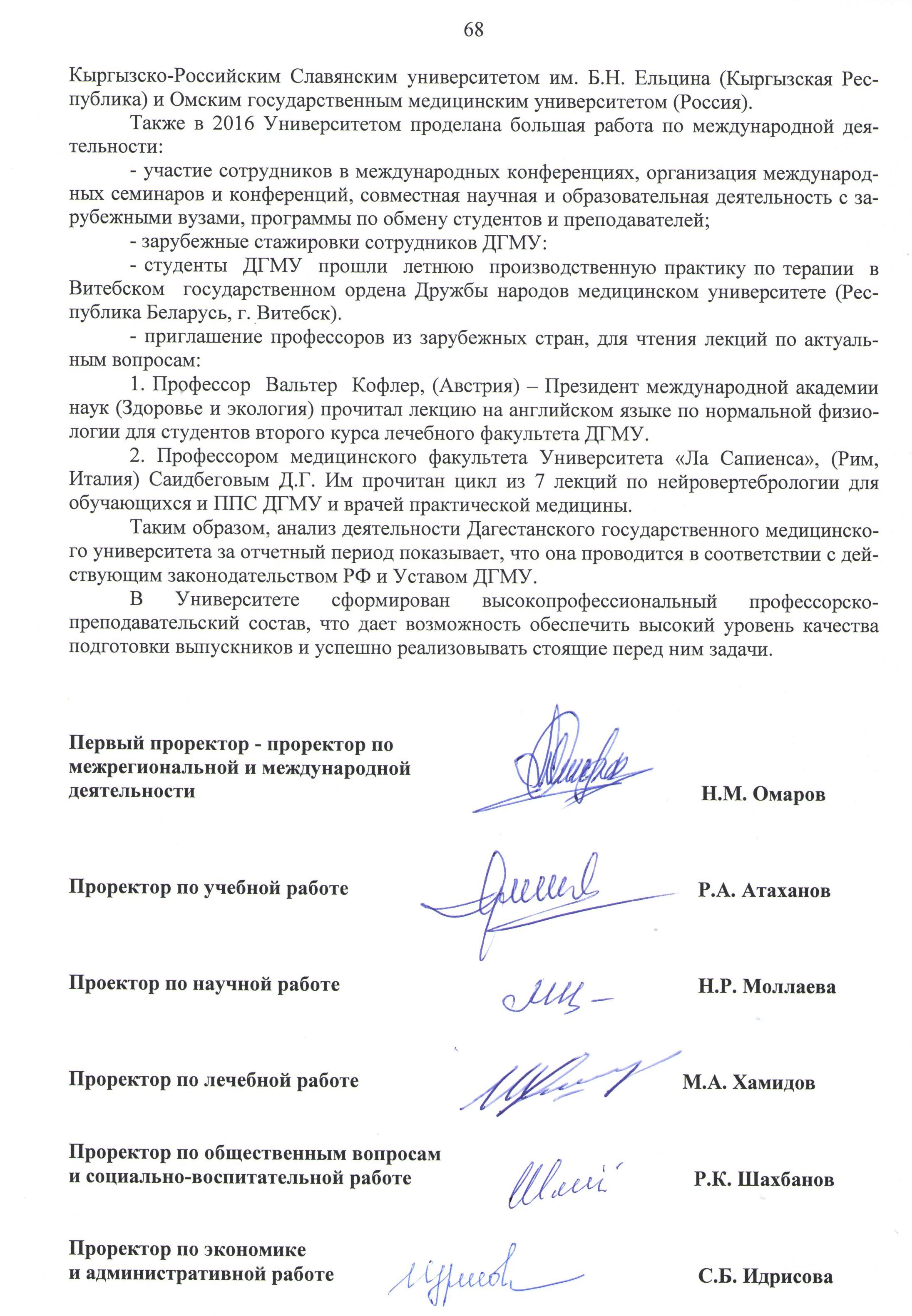 Наименование специальностиКоды специальностейКЦПИз нихИз нихИз нихИз нихНаименование специальностиКоды специальностейКЦПобщий конкурсособая квотацелевая квотаприем крымчанЛечебное дело31.05.013001003016010Педиатрия31.05.029026955Стоматология31.05.036019635Медико-профилактическое дело32.05.01201028Фармация33.05.0115825ВсегоВсего4851634926310Наименование специальностиКоды специальностейКоличество местЛечебное дело31.05.01200Педиатрия31.05.0290Стоматология31.05.03100Медико-профилактическое дело32.05.0120Фармация33.05.0120ВсегоВсего430Наименование специальностиКоличество заявленийКонкурсЗачисленоЛечебное дело842,830Педиатрия232,69Стоматология172,86Медико-профилактическое дело632Фармация211Всего1322,448Наименование специальностиКоличество местКоличество заявленийКонкурсЗачисленоЛечебное дело1010110Педиатрия1010110Стоматология5515Всего2525125Наименование специальностиКоличество местКоличество заявленийКонкурсЗачисленоЛечебное дело1501501143Педиатрия4545143Стоматология3030129Медико-профилактическое дело5515Фармация520,42Всего2352271,0222Наименование специальностиКоличество местКоличество заявленийКонкурсЗачисленоМедико-профилактическое дело3313Наименование специальностиКоличество местКоличество заявленийКонкурсЗачисленоЛечебное дело117129511,1117Педиатрия28104237,228Стоматология2068734,420Медико-профилактическое дело1024524,510Фармация1223219,312Всего187350118,7187Наименование специальностиКоличество заявленийКонкурсЗачисленоЛечебное дело12235,2235Педиатрия9826,8144Стоматология6705,2129Медико-профилактическое дело23413,817Фармация21126,48Всего33206,2533НаименованиеспециальностиСредние баллыСредние баллыСредние баллыСредние баллыСредние баллы, приведенные к 100-балльной шкалеСредние баллы, приведенные к 100-балльной шкалеСредние баллы, приведенные к 100-балльной шкалеСредние баллы, приведенные к 100-балльной шкалеНаименованиеспециальностиОбщ.конкурсЦелевая квотаОсобая квотаСредние значенияОбщ.конкурсЦелевая квотаОсобая квотаСредние значенияЛечебное дело249,0180,0236,0221,783,060,078,673,9Педиатрия232,0176,0194,0200,777,358,764,766,9Стоматология253,0179,0231,8221,084,359,777,373,7Медико-проф. дело208,0161,0207,0192,069,353,769,064,0Фармация207,0162,5195,0181,269,054,165,060,4Наименование специальностиПроходные баллыСредние баллыСредние баллы, приведенные к 100-балльной шкалеЛечебное дело127199,766,6Педиатрия135172,957,6Стоматология131195,665,2Медико-профилактическое дело147161,353,8Фармация149167,355,8Наименование специальностиЧисленность обучающихсяиз них обучаютсяиз них обучаютсяНаименование специальностиЧисленность обучающихсяза счет средств федерального бюджетапо договору об образовании на обучениеЛечебное дело322317831435Педиатрия1094542552Стоматология985332653Медико-профилактическое дело17210171Фармация1096049ВСЕГО558328232760Факультет Допущено к ГИАПрошли ГИАиз них сдали на:из них сдали на:из них сдали на:из них сдали на:Завершили с отличиемФакультет Допущено к ГИАПрошли ГИАотличнохорошоудов.неудов.Завершили с отличиемЛечебный489487102163215766Педиатрический150150416841-27Стоматологический203203736367-11Медико-профилактический24245136-2Фармацевтический23236710-2ВСЕГО:8898872273143397108Шифр специальностиСпециальностьКоличество аспирантовКоличество аспирантовШифр специальностиСпециальностьОчноЗаочно14.01.20Анестезиология и реаниматология214.01.01Акушерство и гинекология32114.01.03Болезни уха, горла и носа114.01.04Внутренние болезни91514.01.07Глазные болезни2114.02.01Гигиена2314.01.10Кожные венерические болезни1114.01.11Нервные болезни1103.02.03Микробиология314.01.12Онкология114.01.23Общественное здоровье и здравоохранение714.03.03Патологическая физиология114.01.08Педиатрия5114.01.14Стоматология22514.01.15Травматология и ортопедия2214.01.23Урология1214.01.17Хирургия51314.01.02Эндокринология13Всего:Всего:34112№Наименование мероприятийСрок исполнения1Создание собственной клинической базы2016-2020гг4Открытие инновационно-образовательного центра2016-2018гг5Открытие Центра симуляционного обучения «Виртуальная клиника»2014-2020ггПоказателиСМУиСВсего участвовали в НИР(чел.)152Количество научных публикаций         106Конференции, проведенныевузом1Сборники научных работ, выпущенные вузом1КонкурсыналучшуюНИРввузе5Количество полученных грантов5Средства, выделенныенаНИР(тыс. руб.)195,4ПоказателиСНОВсегоучаствовалив НИР (чел.)596Количество научныхпубликаций438Конференции,проведенныевузом1Сборникинаучныхработ, выпущенныевузом1Конкурсы налучшуюНИРв вузе5Количество полученныхгрантов-Средства, выделенныенаНИР(тыс. руб.)64,6Работы, награжденные дипломамивне университета21Акушерство и гинекология45Анестезиология и реаниматология17Дерматовенерология37Детская хирургия2Инфекционные болезни9Клиническая лабораторная диагностика7Неврология44Неонатология5Онкология6Офтальмология 16Оториноларингология30Общая гигиена9Педиатрия55Психиатрия11Скорая медицинская помощь11Стоматология общей практики2Судебно-медицинская экспертиза2Терапия107Травматология и ортопедия12Рентгенология5Фтизиатрия5Эндокринология24Эпидемиология14Хирургия 26Управление и экономика фармации4ИТОГО:505Анестезиология и реаниматология12Акушерство и гинекология50Дерматовенерология8Детская хирургия3Инфекционные болезни7Кардиология35Неврология 38Онкология3Оториноларингология25Офтальмология15Педиатрия5Психиатрия - наркология1Рентгенология2Стоматология общей практики1Стоматология ортопедическая16Стоматология терапевтическая46Стоматология хирургическая34Травматология и ортопедия7Урология10Хирургия15Эндокринология18Терапия15Ультразвуковая диагностика2Фтизиатрия1ИТОГО369№ п/пНаименование показателяЗначение показателя1.Доля участия сотрудников ДГМУ в медицинской деятельности ЛПУ, %402.Количество пациентов, пролеченных сотрудниками ДГМУ на клинических базах, тыс. чел.453.Консультации (консилиумы, организация клинических разборов) пациентов ЛПУ, тыс. ед.1204.Экспертная работа (рецензирование истории болезней)12005.Число, диагностированных и пролеченных пациентов в поликлинике ДГМУ, в том числе в рамках иммунизации национального календаря прививок, чел. 45556.Профосмотры сотрудников, обучающихся6007.Профилактическая работа, проводимая медперсоналом поликлиники ДГМУ, час,728.Диспансеризация обучающихся и сотрудников, %9.Количество договоров, заключенных с ЛПУ, об организации практической подготовки обучающихся9010.Внедрение систем «Электронная регистрация» и «Электронная карта больных» в поликлинике вуза11.Доля сотрудников ЛПУ в общей численности ППС ДГМУ3212.Мероприятия по развитию и совершенствованию здоровьесберегающей и здоровьеформирующей деятельности, ед.313.План заездов в санаторий-профилакторий ДГМУ, чел.5014.Разработка инвестиционного проекта «Университетская клиника», % реализации1016.Руководство научной работой практических врачей9617.Степень удовлетворенности работодателей качеством подготовки специалистов, %88Наименование показателя2016 г.Бюджетные ассигнования (пособия сиротам)15615,6Субсидии на выполнение гос. задания (тыс. руб.)275534,1Целевые субсидии (тыс. руб.)166740,0Внебюджетные средства (тыс. руб.)519849.9Средства ОМС (тыс. руб.)2388,9ВСЕГО980128,5№Вид  деятельности2016 г.1 квартал 2017 г.№Вид  деятельностиСумма(в тыс. руб.)Сумма(в тыс. руб.)1Платные образовательные услуги обучение447085,421321,42Платные медицинские услуги1288,07190,83Плата за обучение в ФПО11365,36965,54Плата за проживание в общежитиях2731,83142,45Доходы студ. кафе1151,2333,66Иностранные источники9994,0Х7Научные исследование и разработки46234,1ХВСЕГО519849,928953,7Наименование показателя2016 (тыс. руб)1 кв. 2017 (тыс. руб)Всего ФОТ340539,672371,1Бюджет184641,952337,0Внебюджет155897,720034,1В т.ч. ППС211754,740436,0№Наименование объектаАдресОбъем выполненных работ, тыс. руб.Вид работ2Общежитие №4Энгельса 47 г779,5Затраты на завершение капитального ремонта общежития №4 (покраска стен, замена полов, ремонт сан.узлов)5Спортзал,лекционные залы в общежитии № 2, №3лекционный зал в 5-ти этажном корпусеШ. Алиева 1ул. Дзержинского 23Шамиля, 4419 617,3Полностью отремонтирован спортзал (замена полов, окон, дверей, ремонт сан узлов, раздевалок, штукатурка стен, покраска и т.д.Полностью отремонтированы 6 лекционных залов: в биокорпусе, в пятиэтажном корпусе и общежитии № 2 и №3 (замена окон, полов, дверей и т.д.)6БиокорпусШ. Алиева 16 082,9Текущий ремонт в учебных комнатахИТОГОИТОГО27 243,4